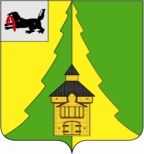 Российская ФедерацияИркутская областьНижнеилимский муниципальный район	АДМИНИСТРАЦИЯ			ПОСТАНОВЛЕНИЕОт «27» _апреля_2023 г. № _352_г. Железногорск-Илимский«О внесении изменений в Постановление администрации Нижнеилимского муниципального района от 06.06.2016 № 390 «Об утверждении Документа планирования регулярных перевозок пассажиров и багажа автомобильным транспортом в границах двух и более поселений Нижнеилимского муниципального района»В соответствии с Федеральным законом от 13.07.2015 № 220-ФЗ «Об организации регулярных перевозок пассажиров и багажа автомобильным транспортом и городским наземным электрическим транспортом в Российской Федерации и о внесении изменений в отдельные законодательные акты Российской Федерации», статьей 15 Федерального закона от 06.10.2003 № 131-ФЗ «Об общих принципах организации местного самоуправления в Российской Федерации», Уставом МО «Нижнеилимский район», администрация Нижнеилимского муниципального районаПОСТАНОВЛЯЕТ:Внести следующие изменения в постановление администрации Нижнеилимского муниципального района от 06.06.2016 № 390 «Об утверждении Документ планирования регулярных перевозок пассажиров и багажа автомобильным транспортом в границах двух и более поселений Нижнеилимского муниципального района»:1.1 Приложение к постановлению администрации Нижнеилимского муниципального района от 06.06.2016 № 390 «Об утверждении Документа планирования регулярных перевозок пассажиров и багажа автомобильным транспортом в границах двух и более поселений Нижнеилимского муниципального района» читать в редакции приложения к настоящему постановлению.Признать утратившими силу следующие постановления администрации Нижнеилимского муниципального района:от 09.12.2021 № 1136 «О внесении изменений в Постановление администрации Нижнеилимского муниципального района от 06.06.2016 № 390 «Об утверждении Документа планирования регулярных перевозок пассажиров и багажа автомобильным транспортом в границах двух и более поселений Нижнеилимского муниципального района»;от 14.03.2022 № 226 «О внесении изменений в приложение к Постановлению администрации Нижнеилимского муниципального района от 06.06.2016 № 390 «Об утверждении Документа планирования регулярных перевозок пассажиров и багажа автомобильным транспортом в границах двух и более поселений Нижнеилимского муниципального района» (в редакции Постановления администрации Нижнеилимского муниципального района от 28.04.2018 № 368)»;от 06.06.2022 № 499 «О внесении изменений в приложение к Постановлению администрации Нижнеилимского муниципального района от 06.06.2016 № 390 «Об утверждении Документа планирования регулярных перевозок пассажиров и багажа автомобильным транспортом в границах двух и более поселений Нижнеилимского муниципального района»;от 07.07.2022 № 608 «О внесении изменений в приложение к Постановлению администрации Нижнеилимского муниципального района от 06.06.2016 № 390 «Об утверждении Документа планирования регулярных перевозок пассажиров и багажа автомобильным транспортом в границах двух и более поселений Нижнеилимского муниципального района»;2.5. от 05.08.2022 № 698 «О внесении изменений в приложение к Постановлению администрации Нижнеилимского муниципального района от 06.06.2016 № 390 «Об утверждении Документа планирования регулярных перевозок пассажиров и багажа автомобильным транспортом в границах двух и более поселений Нижнеилимского муниципального района».Опубликовать данное Постановление в периодическом печатном издании «Вестник Думы и администрации Нижнеилимского района» и на официальном сайте МО «Нижнеилимский район».Контроль за исполнением настоящего постановления возложить на заместителя мэра по жилищной политике, градостроительству, энергетике, транспорту и связи В.В. Цвейгарта.Мэр района                                                           М.С. РомановРассылка: в дело – 2; пресс служба – 1; отдел ЖКХ, Т и С.О.П. Осипова31611Лист согласованияСОГЛАСОВАНО:10. Заместитель мэра района по экономической политике и цифровому развитию ______________________________________________________________________________________________________________________________________________________________9. Заместитель мэра района по жилищной политике, градостроительству, энергетике, транспорту и связи _____________________________________________________________________________________________________________________________________________________________________________________________________________________________________________8. Заместитель мэра района по социальной политике ______________________________________________________________________________________________________________________________________________________________7.  Юридический  отдел _____________________________________________________________________________________________________________________________________________________________________________________________________________________________________________6.  Финансовое управление __________________________________________________________________________________________________________________________________________________________________________________________________________________________________________________________________________________________________5. Отдел социально-экономического развития __________________________________________________________________________________________________________________________________________________________________________________________________4. Отдел  организационной  работы и социальной  политики _______________________________________________________________________________________________________________________________________________________________________________________________________________________________________3. Руководители заинтересованных органов и должностные лица ____________________________________________________________________________________________________________________________________________________________________________________________________________________________________________________________________________________________________________________________2. Руководители отдела, департамента, сектора, управления, подготовившего проект документа___________________________________________________________________________________________________________________________________________________________________________________________________________________________________________________________________________________________________________________1. _Подготовил исполнитель (Ф.И.О., подпись, дата) __________________________________________________________________________________________________________________________________________________________Приложение                         к постановлению администрацииНижнеилимского муниципального районаот «___» __________ 2023 г. № ______.Документ планирования регулярных перевозок пассажиров и багажа автомобильным транспортом в границах двух и более поселенийНижнеилимского муниципального районаСодержание:Раздел I. Перечень муниципальных маршрутов регулярных перевозок пассажиров и багажа автомобильным транспортом в границах двух и более поселений Нижнеилимского муниципального района (далее – маршрут) по регулируемым тарифам. Наименования промежуточных остановочных пунктов по маршруту (или наименования поселений, в границах которых расположены промежуточные остановочные пункты). Вид сообщения. Протяженность маршрута.Раздел II. Перечень маршрутов по нерегулируемым тарифам. Наименования промежуточных остановочных пунктов по маршруту (или наименования поселений, в границах которых расположены промежуточные остановочные пункты). Вид сообщения. Протяженность маршрута.Раздел III. Требования к классу транспортных средств и порядку посадки и высадки пассажиров.Раздел IV. Наименования улиц, автомобильных дорог, по которым предполагается движение транспортных средств между остановочными пунктами по маршруту.Раздел V. Расписания движения пассажирского транспорта.Раздел VI. План изменения вида регулярных перевозок на маршрутах.Раздел VII. План отмены маршрутов.Раздел VIII. Схема маршрутной сети.Раздел IX. План-график заключения муниципальных контрактов на оказание услуг регулярных перевозок пассажиров и багажа автомобильным транспортом в границах двух и более поселений Нижнеилимского муниципального района.Раздел I. Перечень муниципальных маршрутов регулярных перевозок пассажиров и багажа автомобильным транспортом в границах двух и более поселений Нижнеилимского муниципального района (далее – маршрут) по регулируемым тарифам. Наименования промежуточных остановочных пунктов по маршруту (или наименования поселений, в границах которых расположены промежуточные остановочные пункты). Вид сообщения. Протяженность маршрута.Раздел II. Перечень маршрутов по нерегулируемым тарифам. Наименования промежуточных остановочных пунктов по маршруту (или наименования поселений, в границах которых расположены промежуточные остановочные пункты). Вид сообщения. Протяженность маршрута.Раздел III. Требования к классу транспортных средств. Порядок посадки и высадки пассажиров.Раздел IV. Наименования улиц, автомобильных дорог, по которым предполагается движение транспортных средств между остановочными пунктами по маршруту.Раздел V. Расписания движения пассажирского транспорта.№ 10 «Янгель – Рудногорск – Радищев – Новоилимск – Янгель» (еженедельно по понедельникам, средам и пятницам):Летний период (с 1 июня по 30 сентября)утро:обед:вечер:Зимний период (с 1 января по 31 мая и с 1 октября по 31 декабря)утро:вечер:№ 13 «Янгель – Рудногорск – Янгель» (еженедельно по вторникам и четвергам):№ 15 «Новая Игирма – Железногорск-Илимский» / № 15 А «Железногорск-Илимский – Новая Игирма»:№ 16 «Железногорск-Илимский – СОК «Илимский садовод» – Железногорск-Илимский» (маршрут действует ежегодно с 15 мая по 20 сентября):№ 19 «Железногорск-Илимский – Семигорск» / № 19 А «Семигорск –  Железногорск-Илимский»:№ 20 «Железногорск-Илимский – Суворовский» / № 20 А «Суворовский –  Железногорск-Илимский»:№ 22 «Железногорск-Илимский – Хребтовая» / № 22 А «Хребтовая –  Железногорск-Илимский»:№ 24 «Железногорск-Илимский – Березняки» / № 24 А «Березняки – Игирма – Железногорск-Илимский»:№ 25 «Железногорск-Илимский – Коршуновский»:Раздел VI. План изменения вида регулярных перевозок на маршрутах.Раздел VII. План отмены маршрутов.Раздел VIII. Схема маршрутной сети.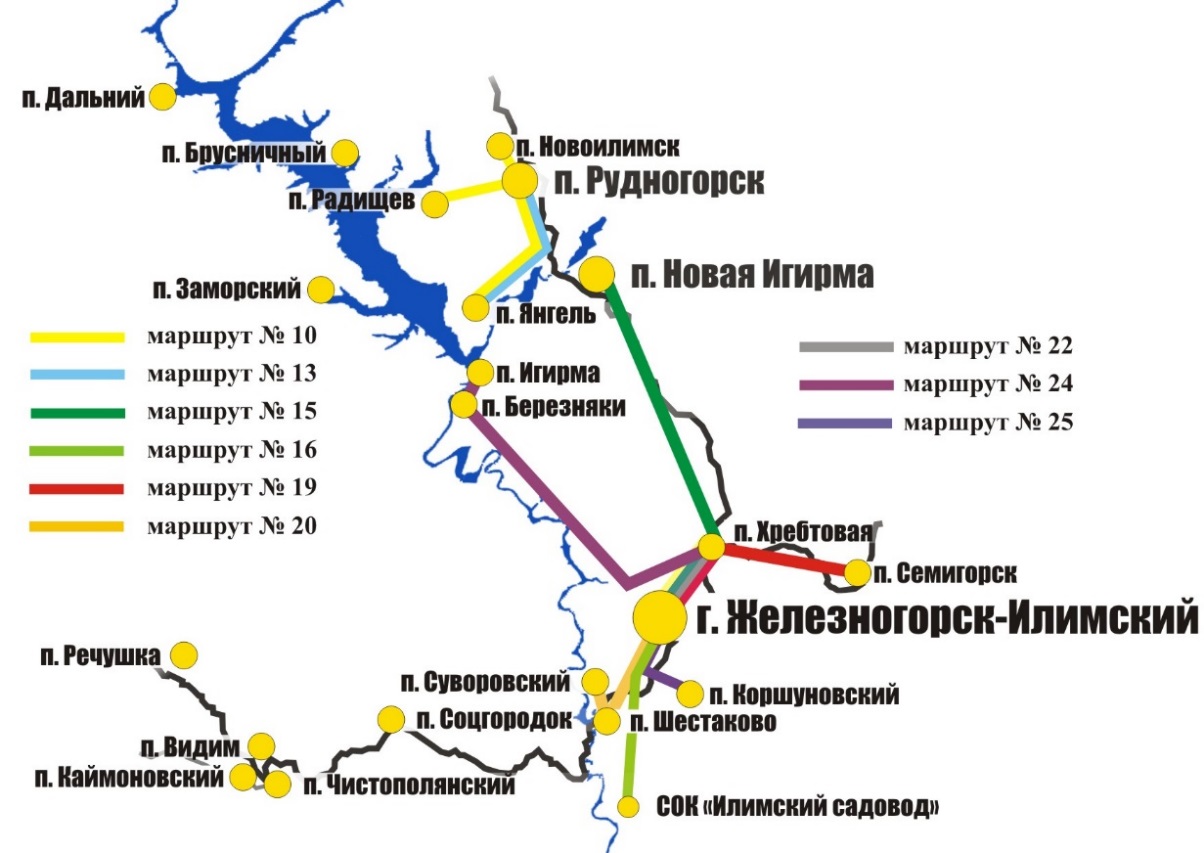 Раздел IX. План-график заключения муниципальных контрактов на оказание услуг регулярных перевозок пассажиров и багажа автомобильным транспортом в границах двух и более поселений Нижнеилимского муниципального района.Перечень приложений:Приложение № 1К Постановлению № от  администрации Нижнеилимского муниципального района от 06.06.2016 г. № 390 «Об утверждении Документа планирования регулярных перевозок пассажиров и багажа автомобильным транспортом в границах двух и более поселений Нижнеилимского муниципального района»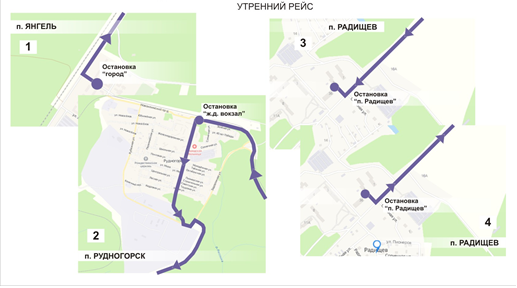 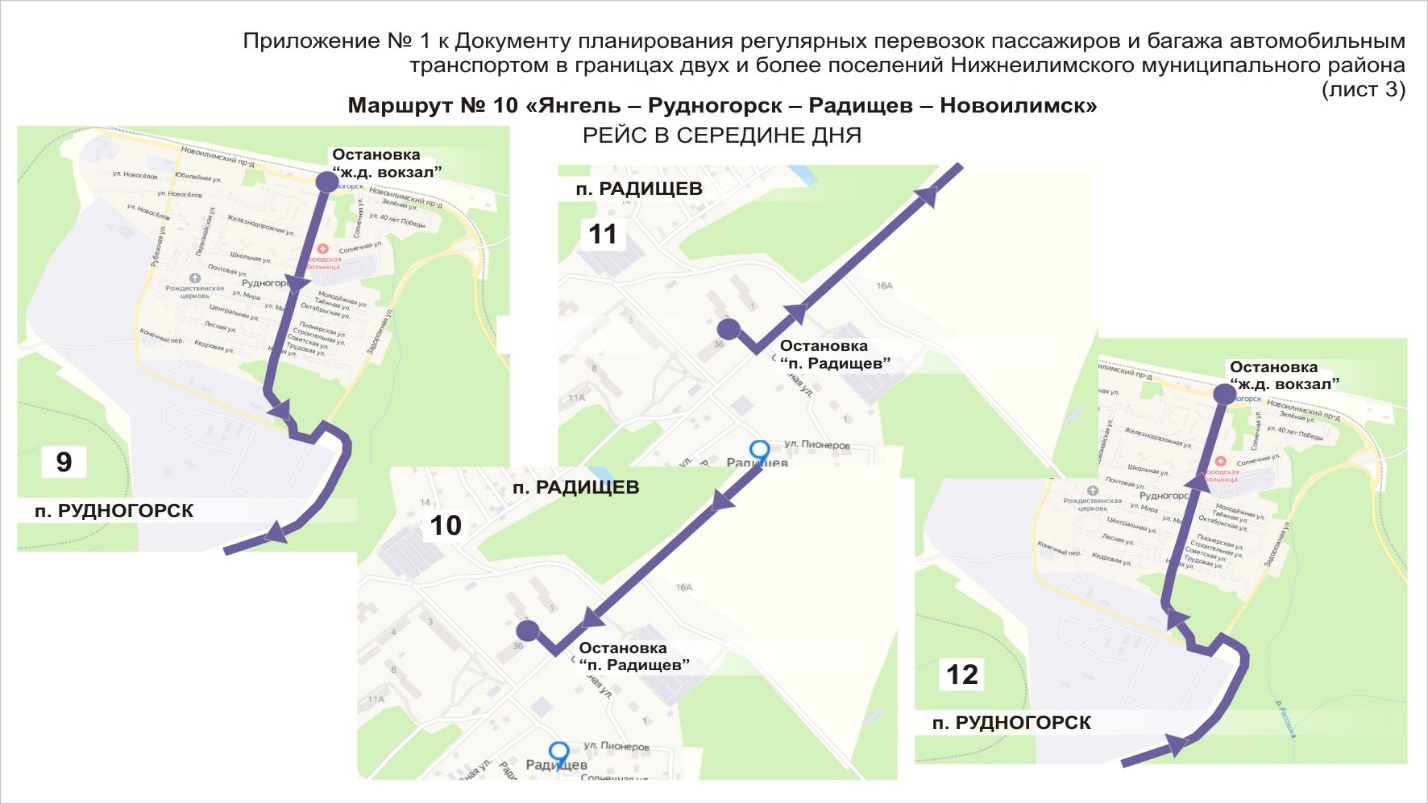 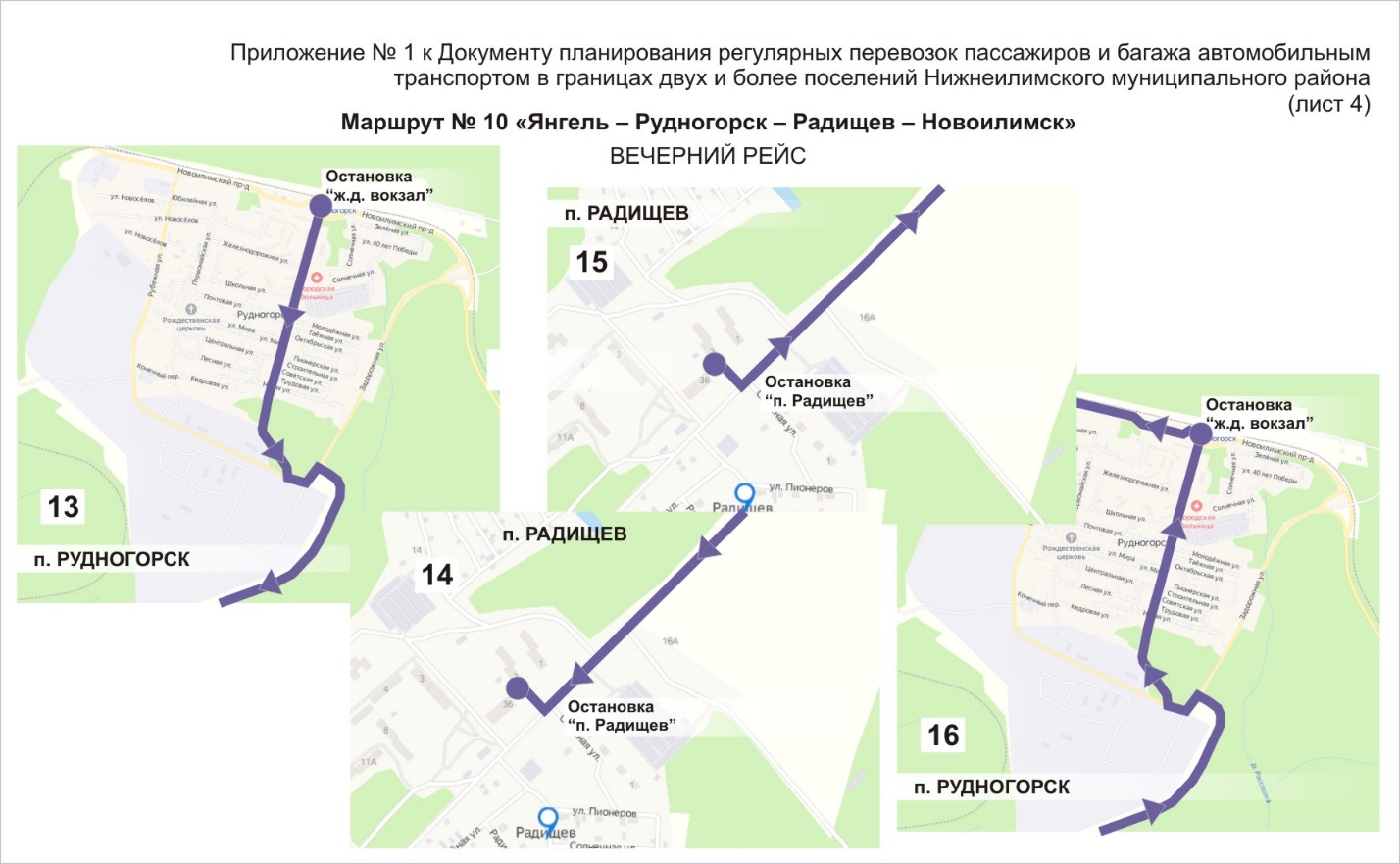 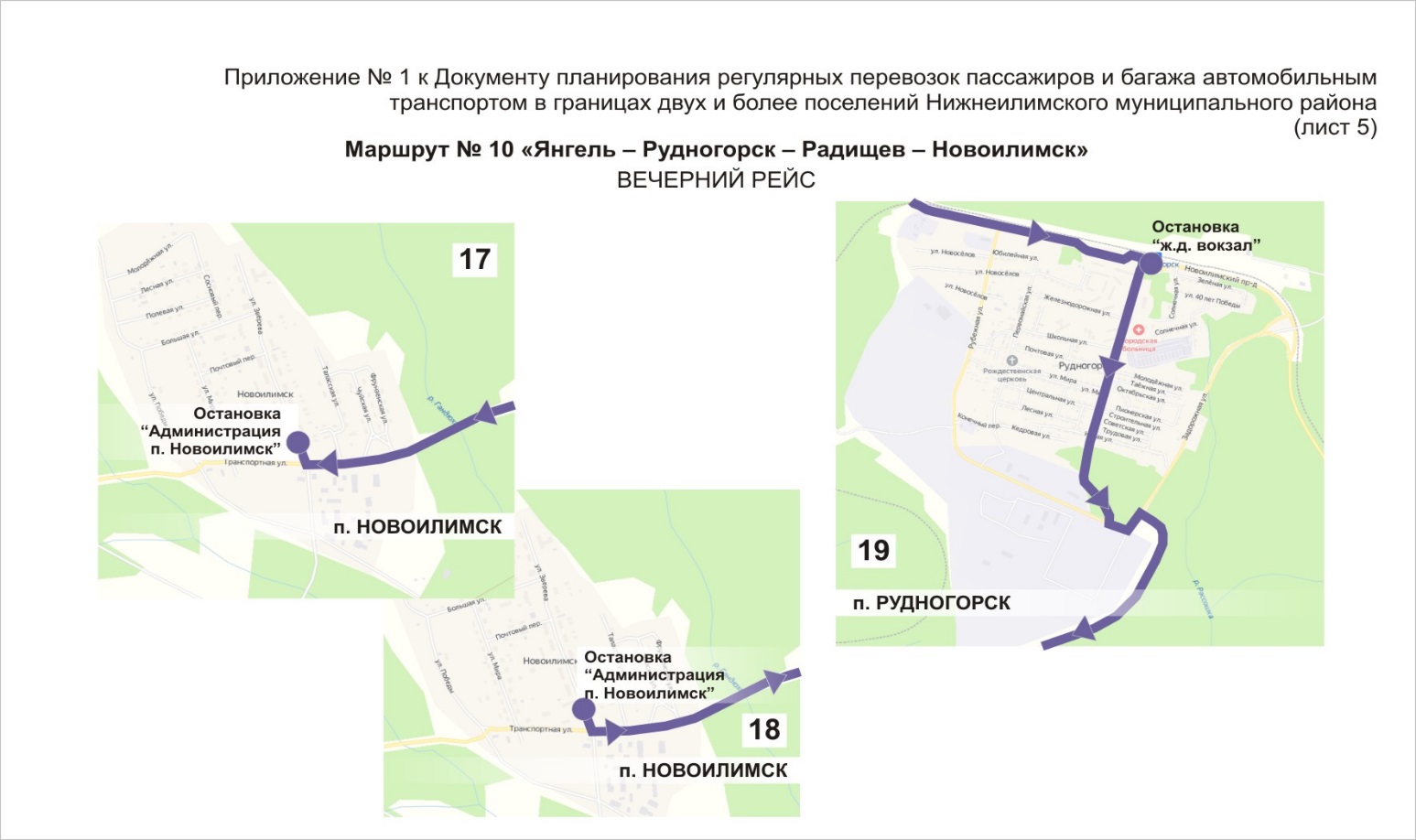 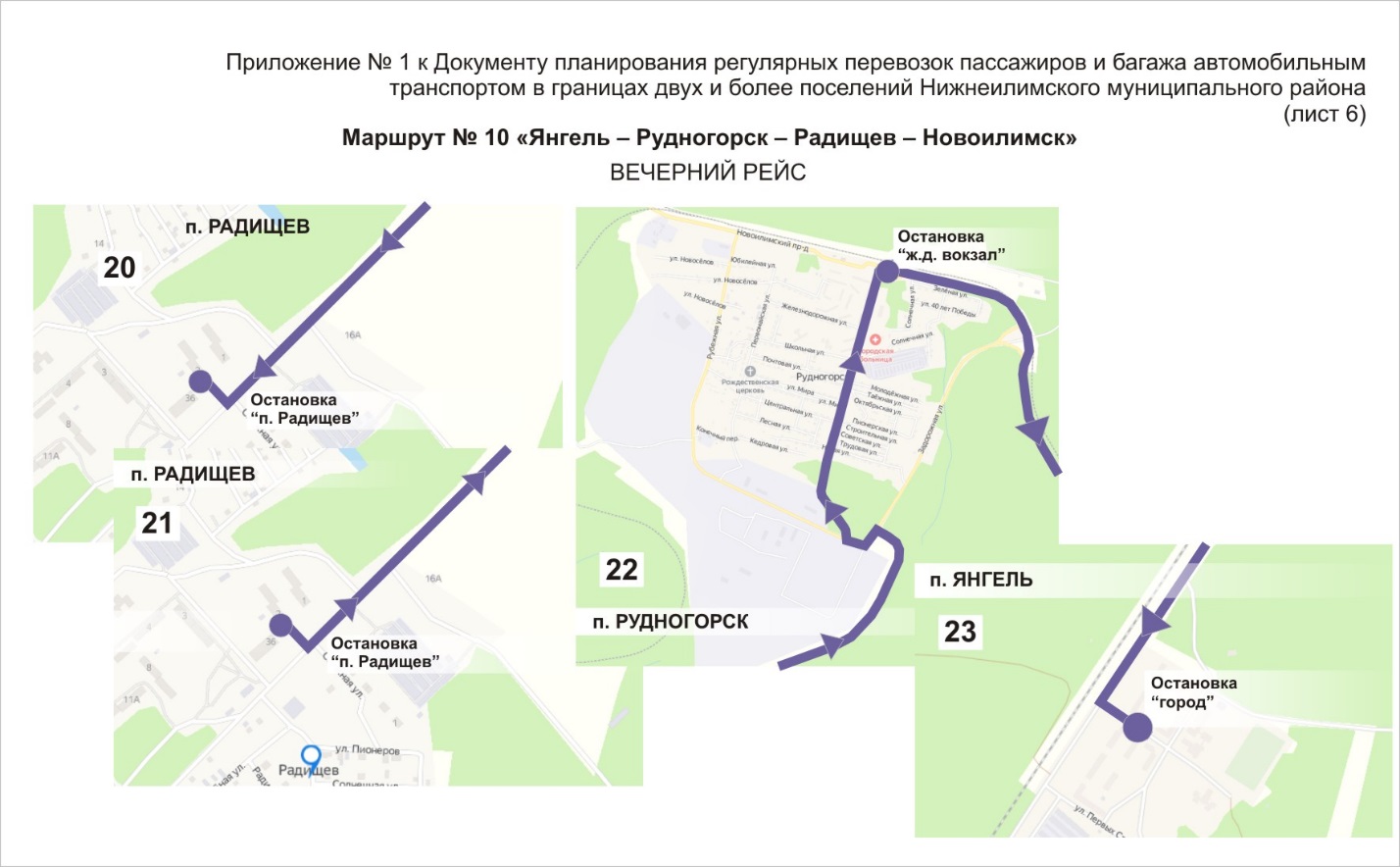 Приложение № 2К Постановлению № от  администрации Нижнеилимского муниципального района от 06.06.2016 г. № 390 «Об утверждении Документа планирования регулярных перевозок пассажиров и багажа автомобильным транспортом в границах двух и более поселений Нижнеилимского муниципального района»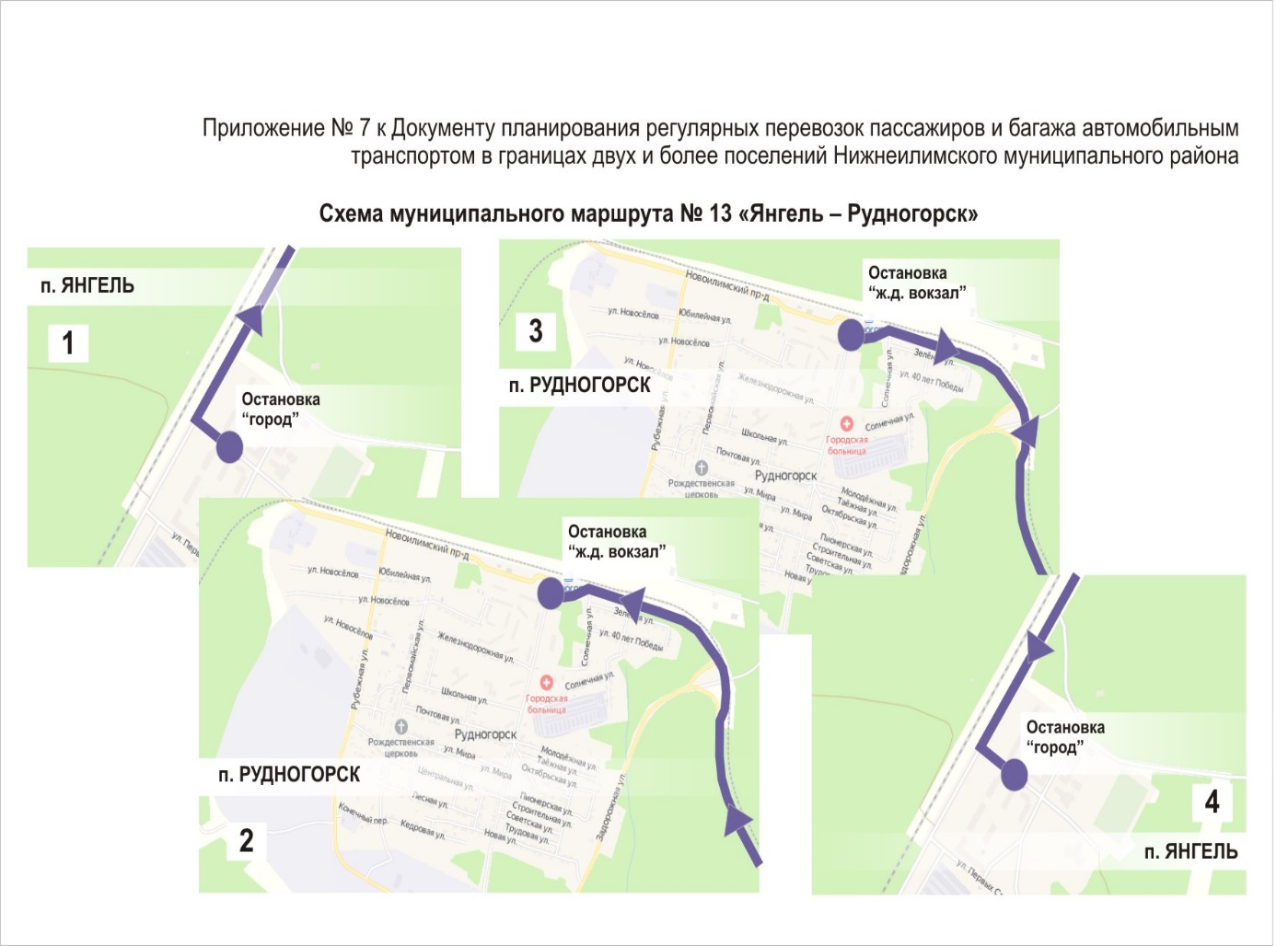 Приложение № 3К Постановлению № от  администрации Нижнеилимского муниципального района от 06.06.2016 г. № 390 «Об утверждении Документа планирования регулярных перевозок пассажиров и багажа автомобильным транспортом в границах двух и более поселений Нижнеилимского муниципального района»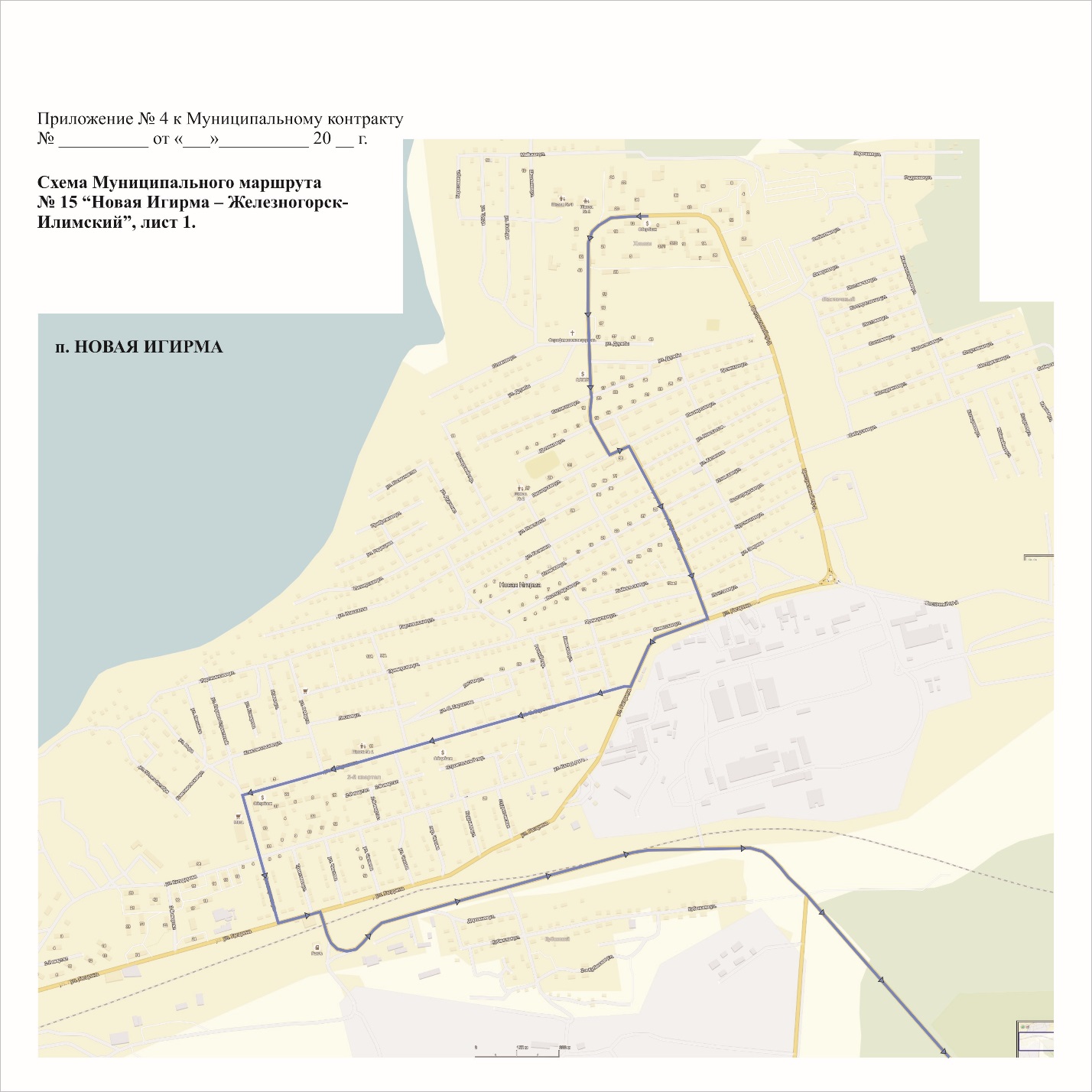 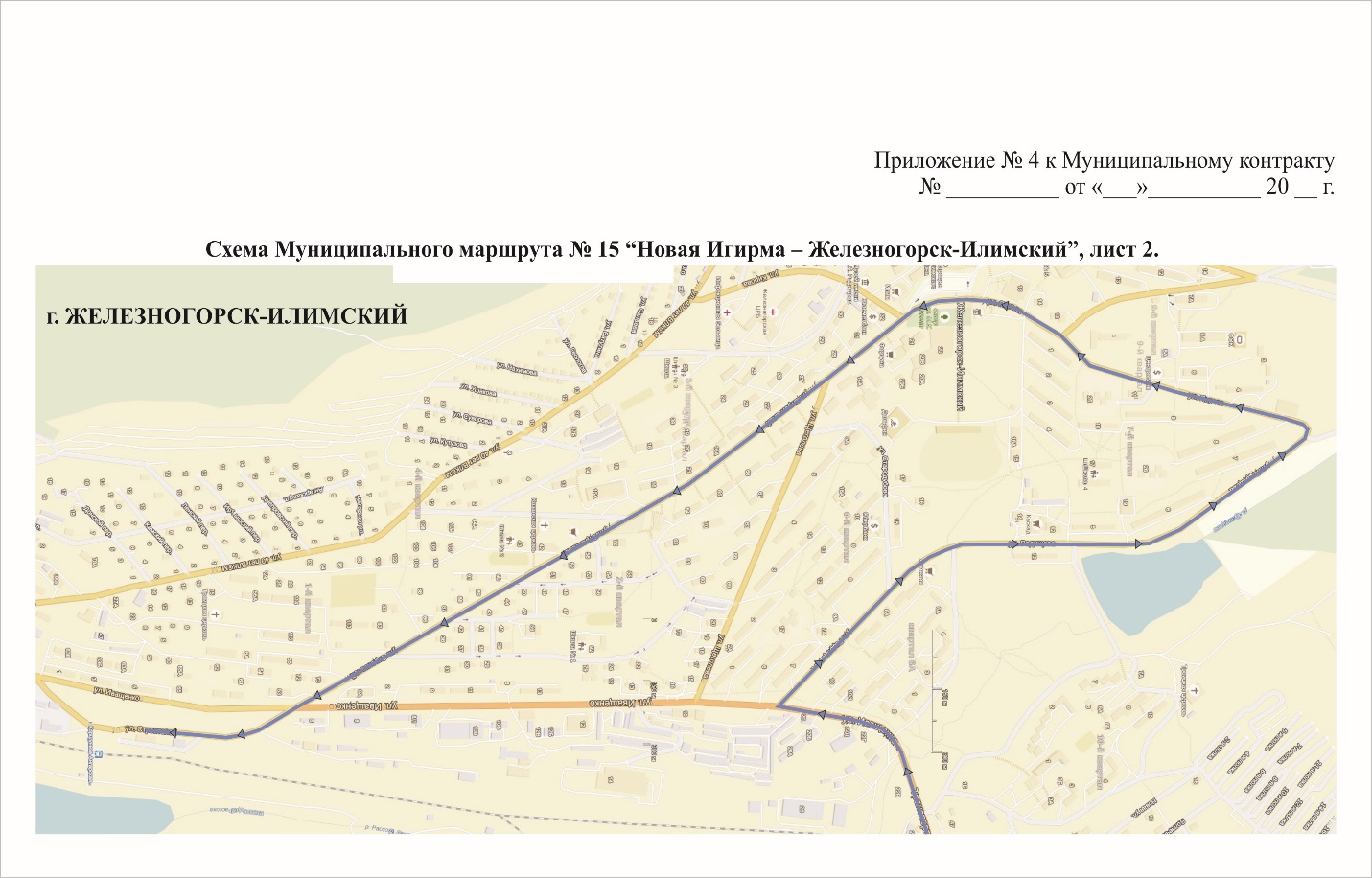 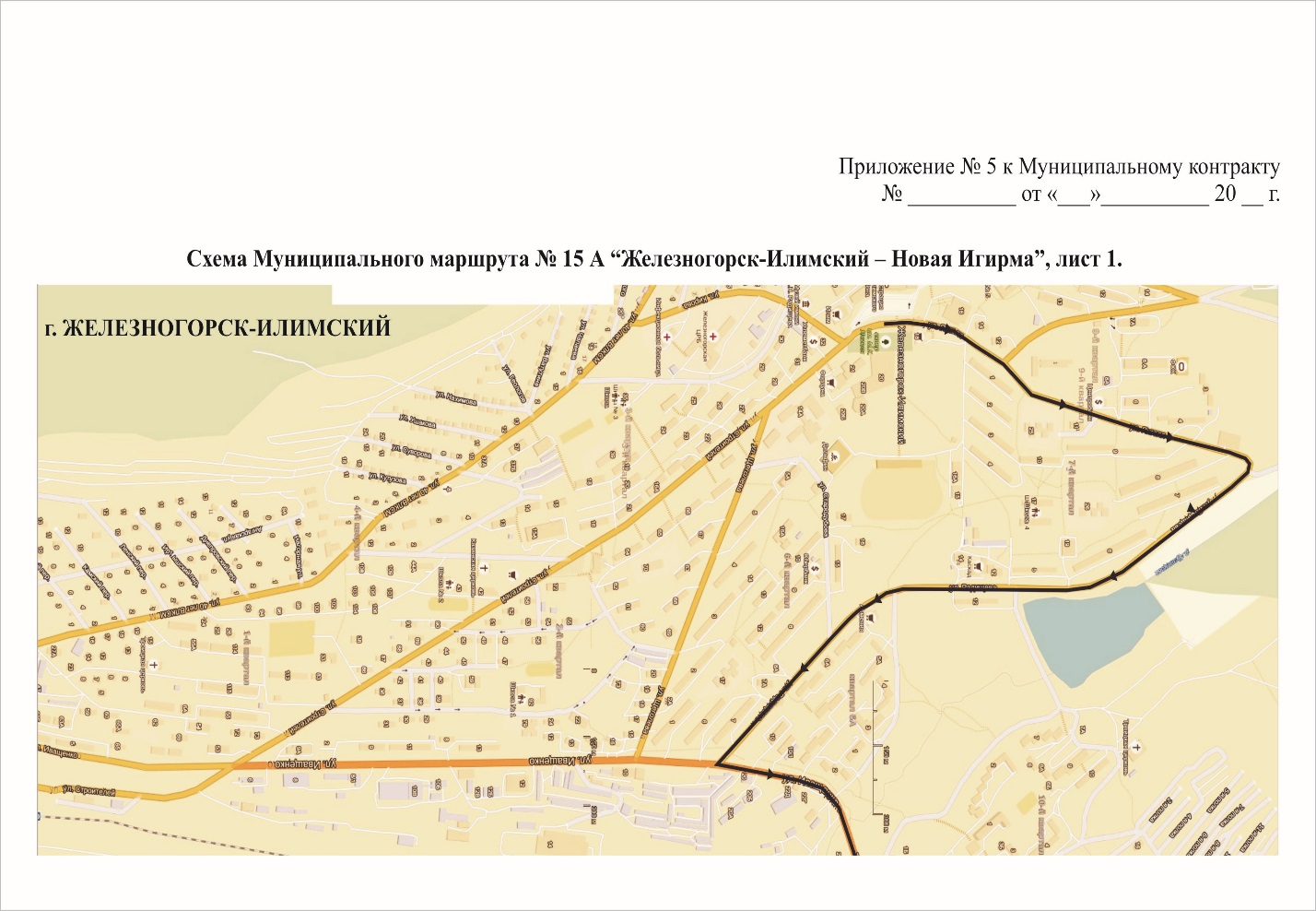 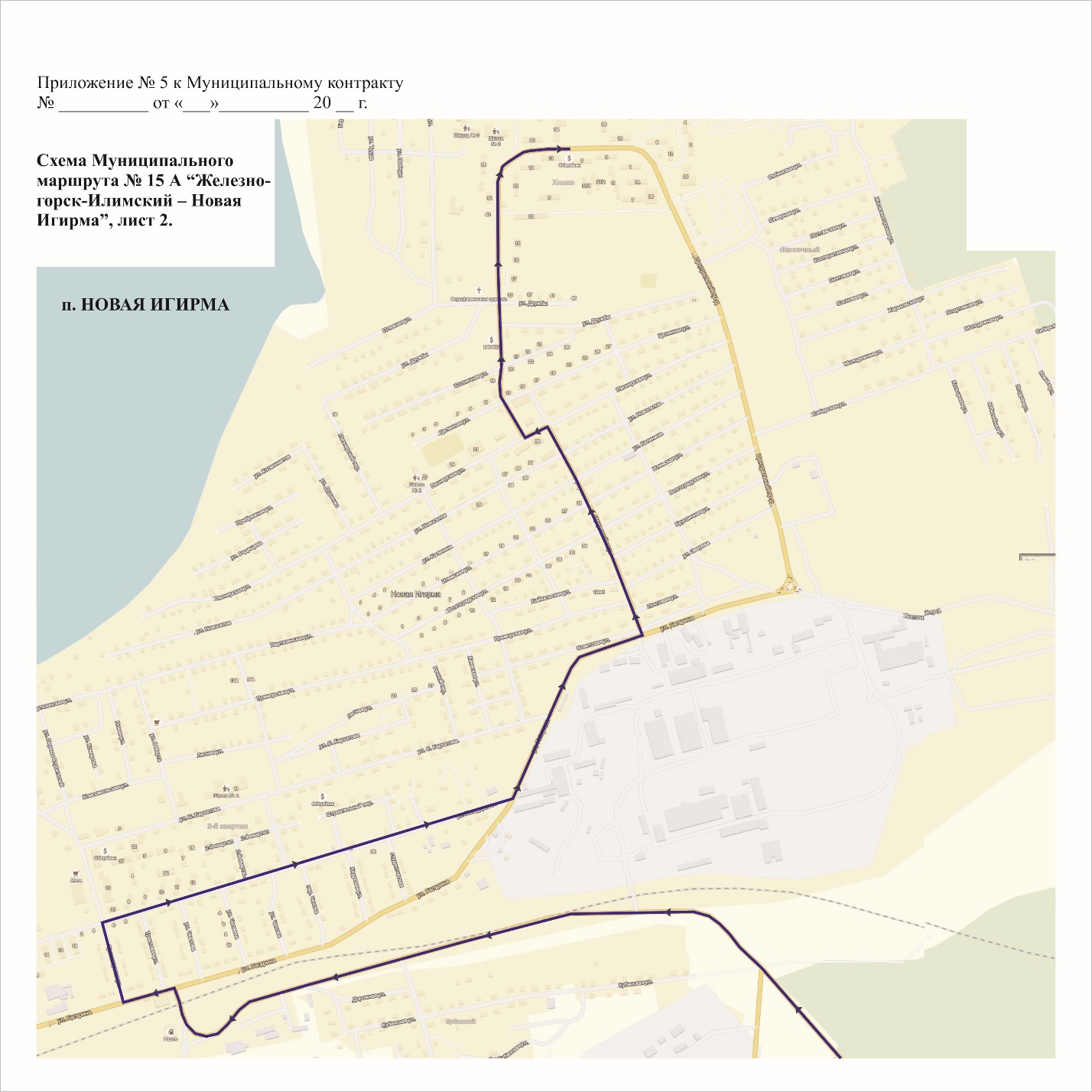 Приложение № 4К Постановлению № от  администрации Нижнеилимского муниципального района от 06.06.2016 г. № 390 «Об утверждении Документа планирования регулярных перевозок пассажиров и багажа автомобильным транспортом в границах двух и более поселений Нижнеилимского муниципального района»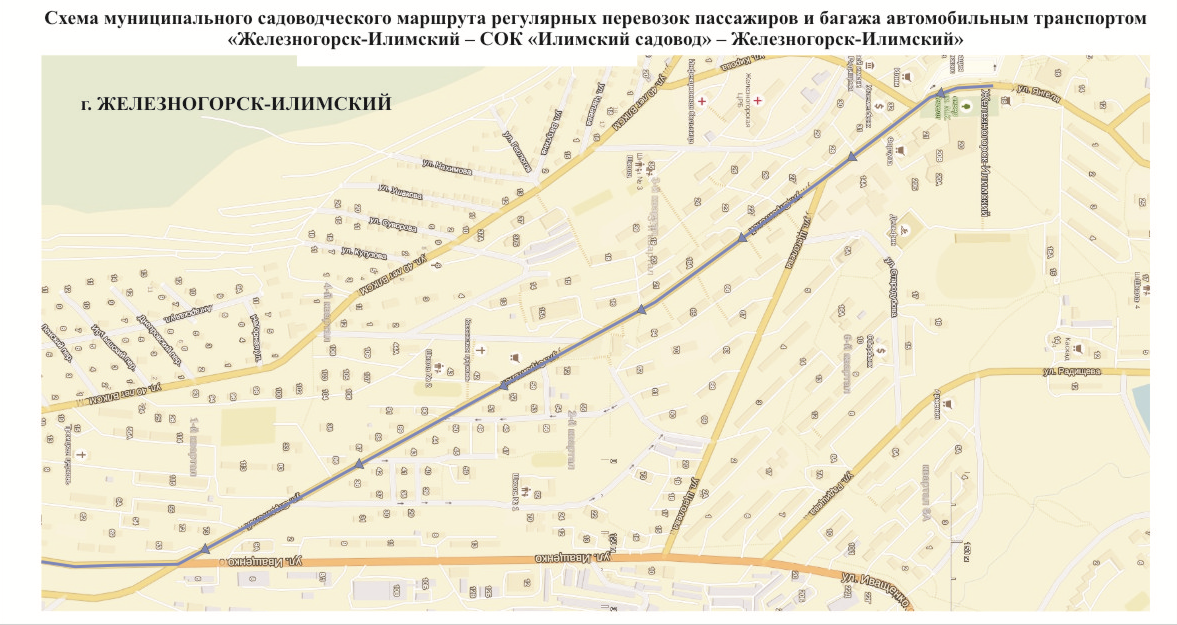 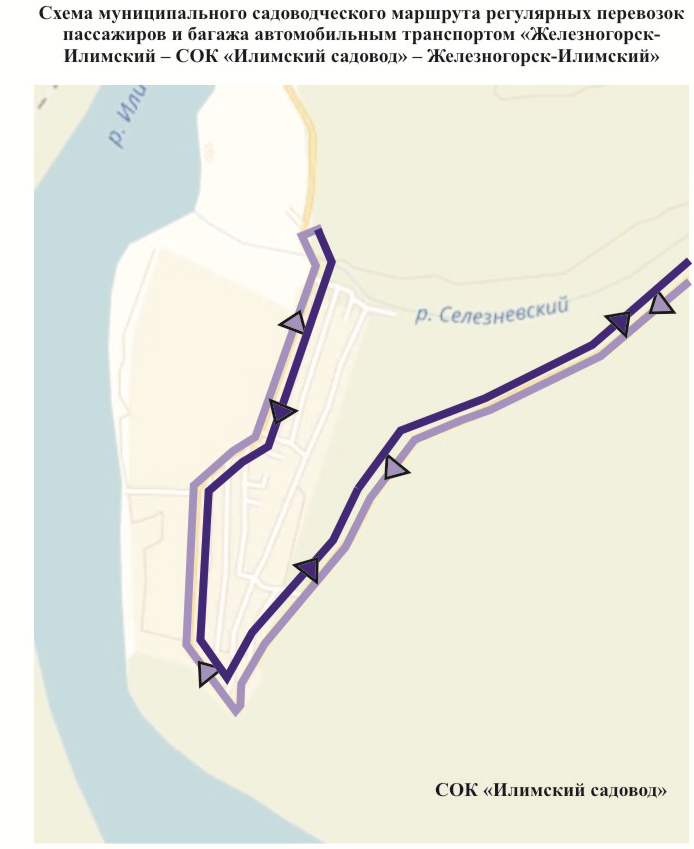 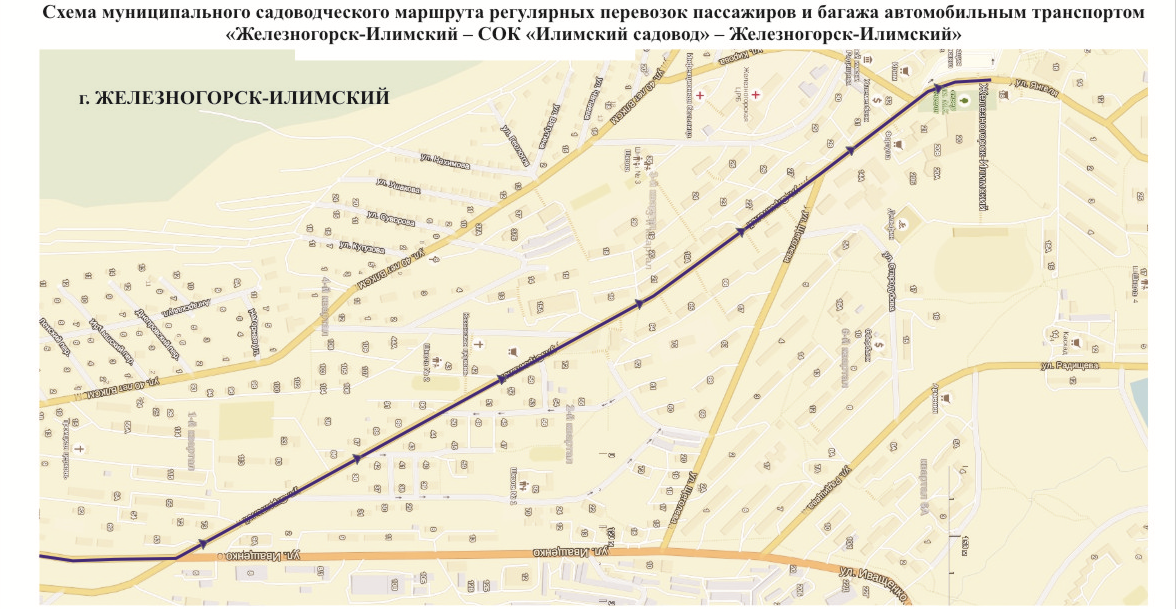 Приложение № 5К Постановлению № от  администрации Нижнеилимского муниципального района от 06.06.2016 г. № 390 «Об утверждении Документа планирования регулярных перевозок пассажиров и багажа автомобильным транспортом в границах двух и более поселений Нижнеилимского муниципального района»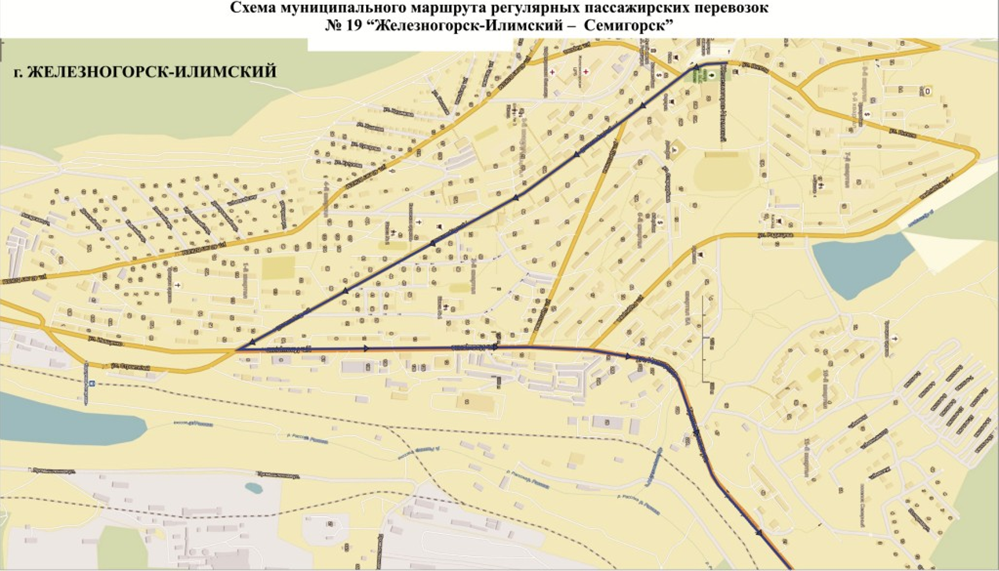 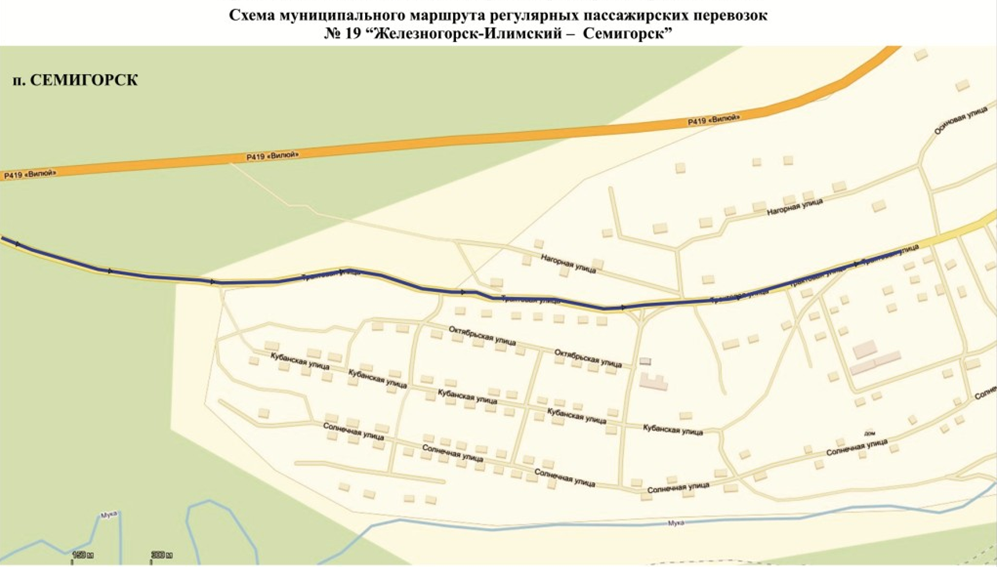 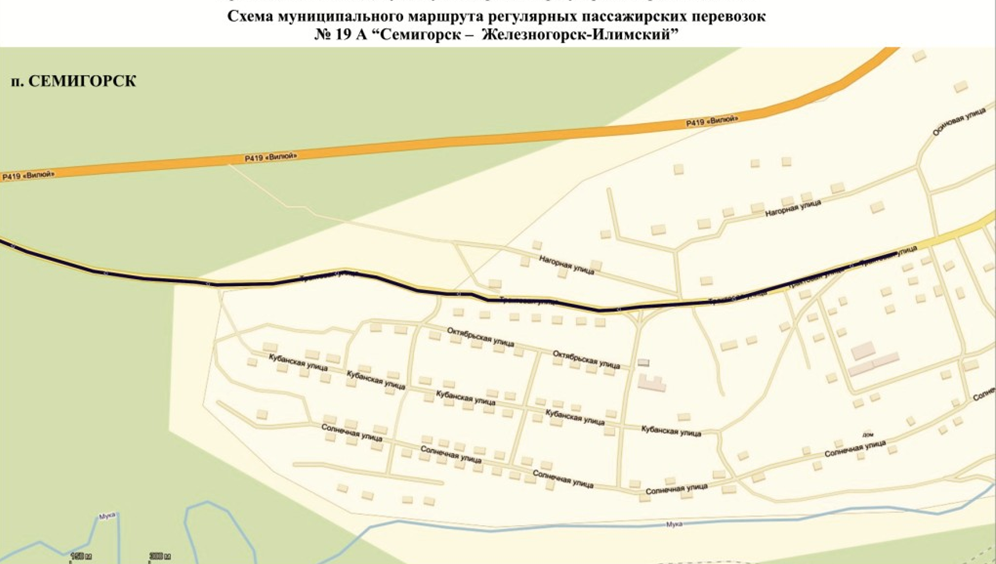 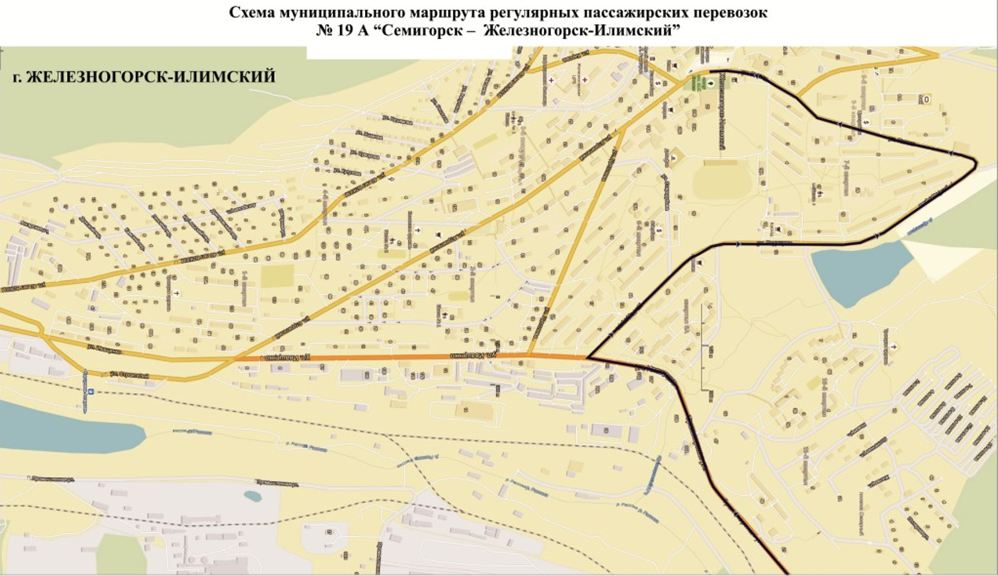 Приложение № 6К Постановлению № от  администрации Нижнеилимского муниципального района от 06.06.2016 г. № 390 «Об утверждении Документа планирования регулярных перевозок пассажиров и багажа автомобильным транспортом в границах двух и более поселений Нижнеилимского муниципального района»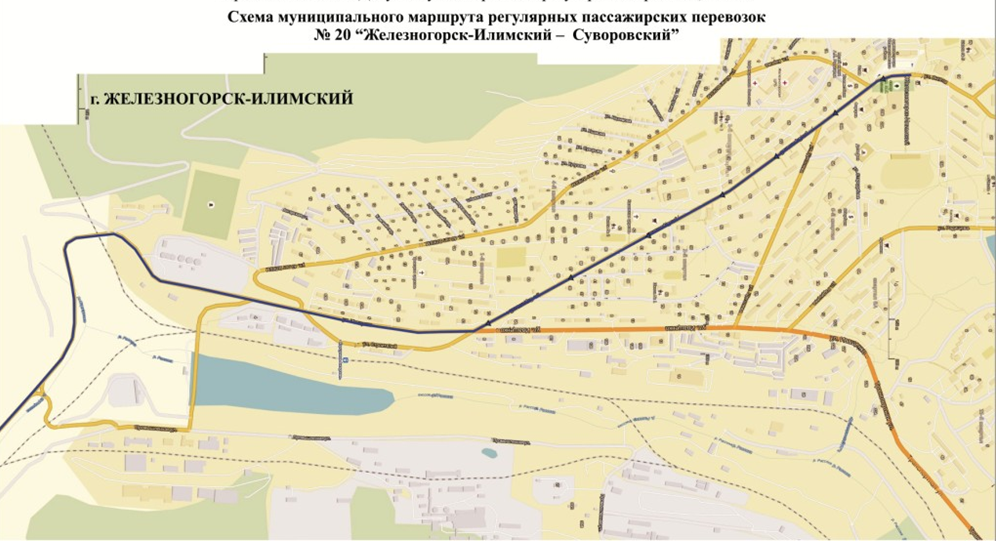 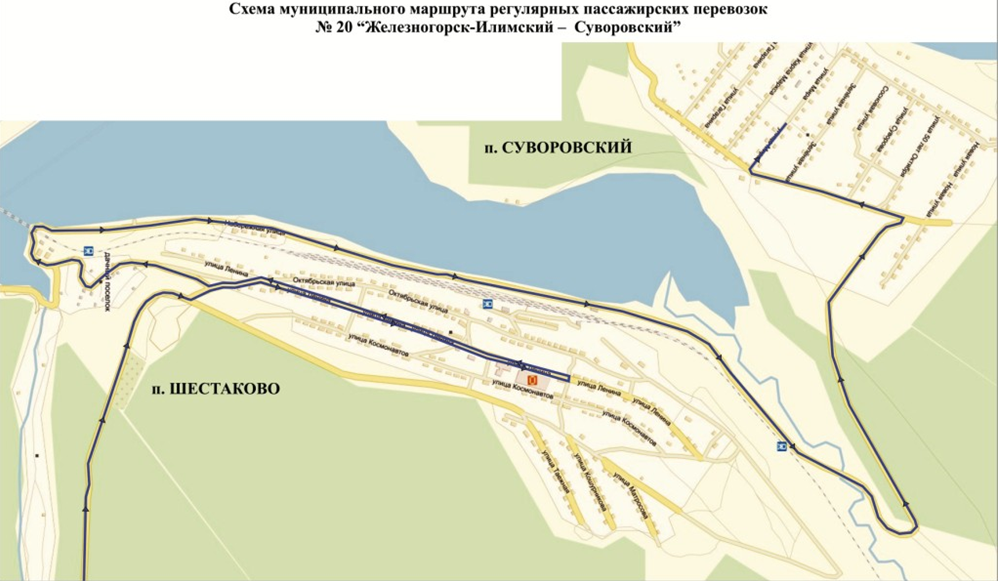 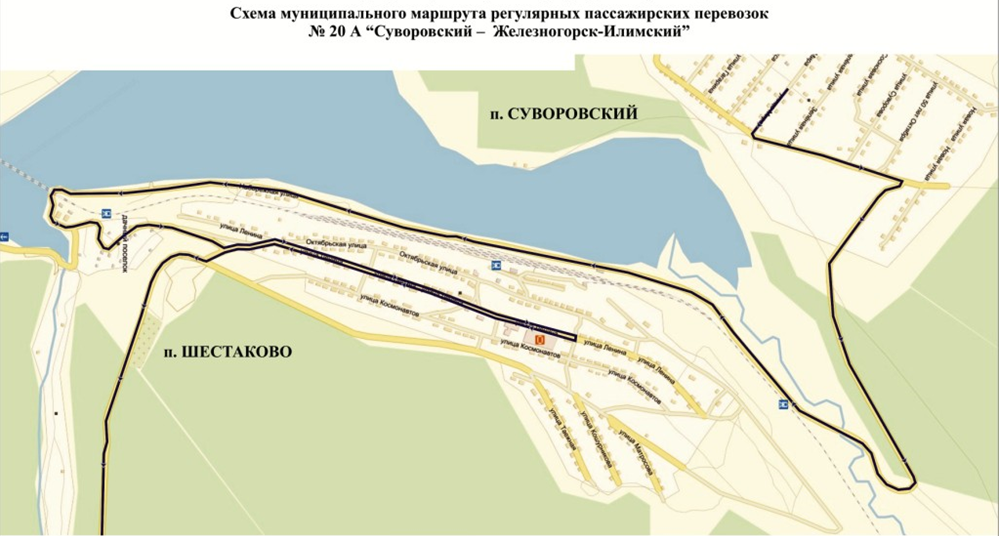 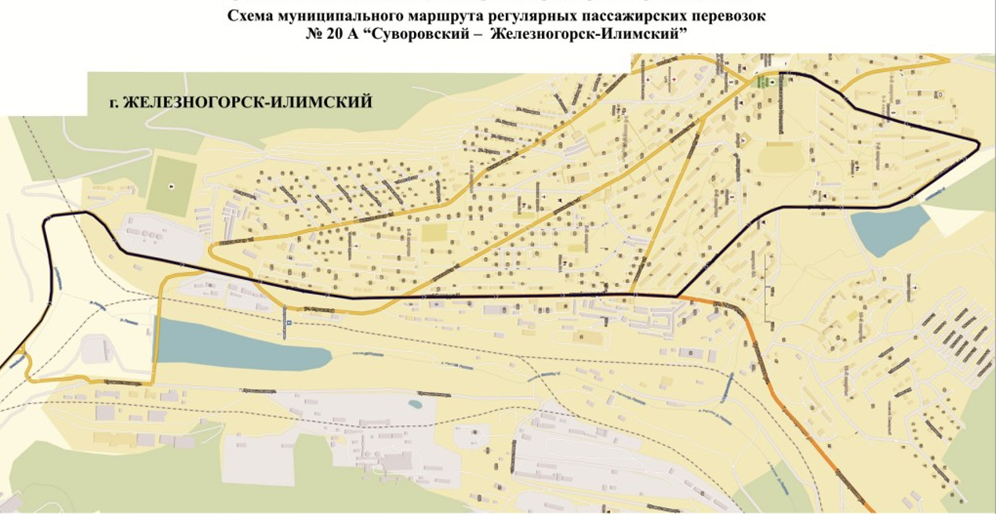 Приложение № 7К Постановлению № от  администрации Нижнеилимского муниципального района от 06.06.2016 г. № 390 «Об утверждении Документа планирования регулярных перевозок пассажиров и багажа автомобильным транспортом в границах двух и более поселений Нижнеилимского муниципального района»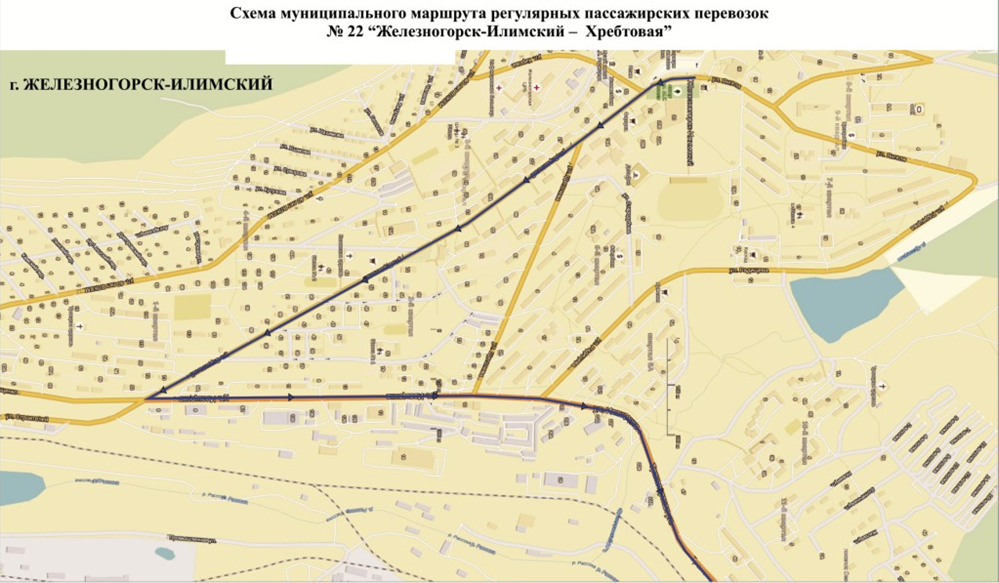 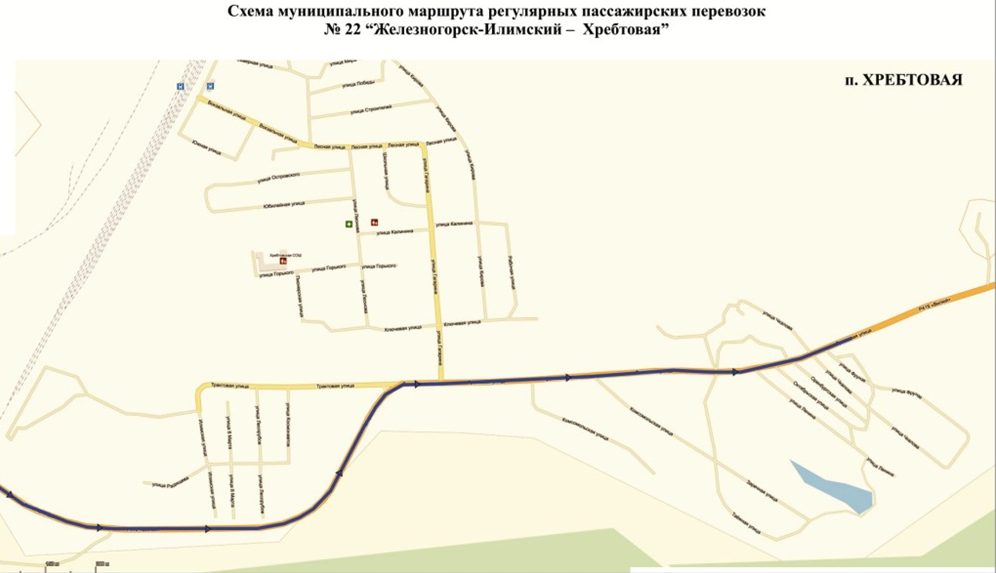 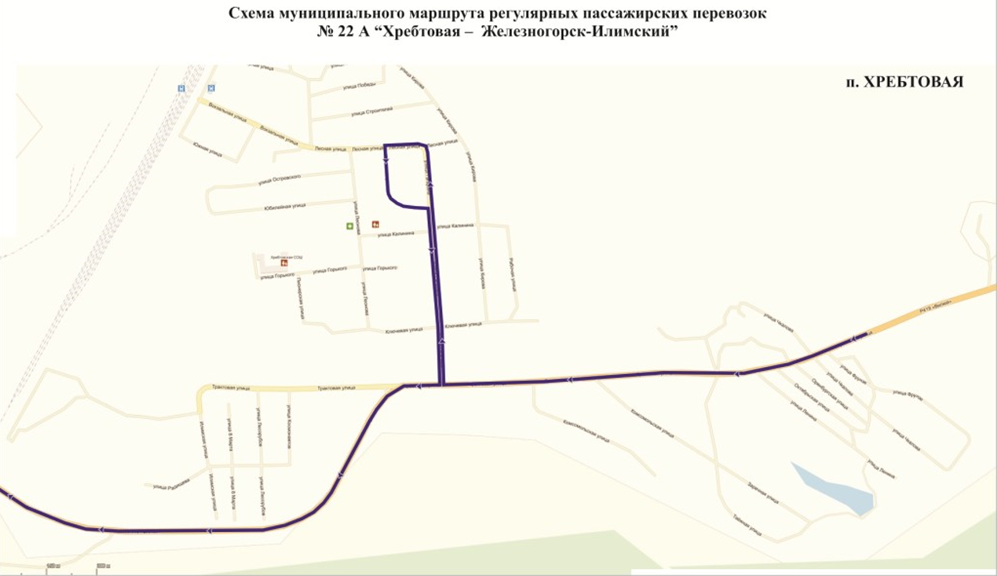 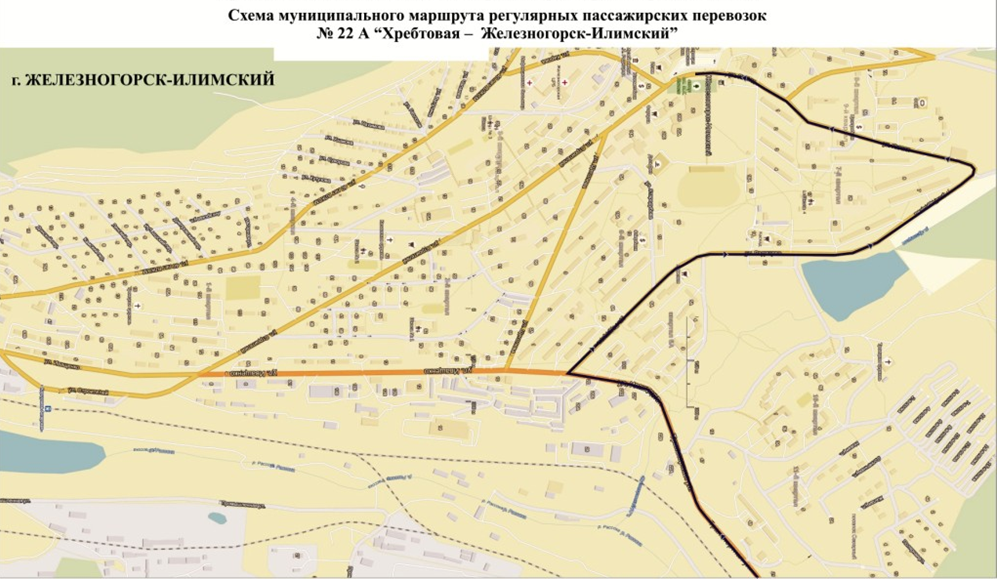 Приложение № 8К Постановлению № от  администрации Нижнеилимского муниципального района от 06.06.2016 г. № 390 «Об утверждении Документа планирования регулярных перевозок пассажиров и багажа автомобильным транспортом в границах двух и более поселений Нижнеилимского муниципального района»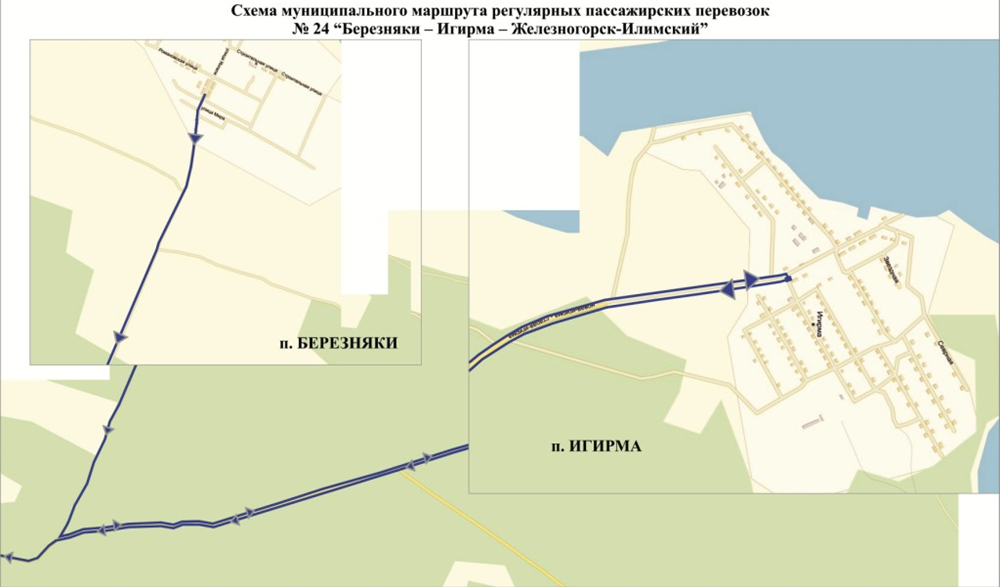 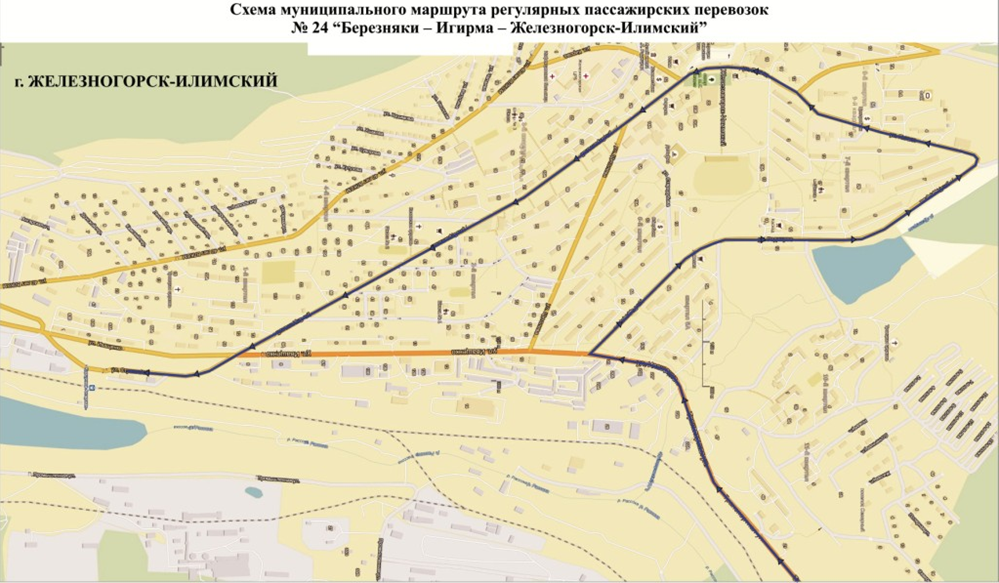 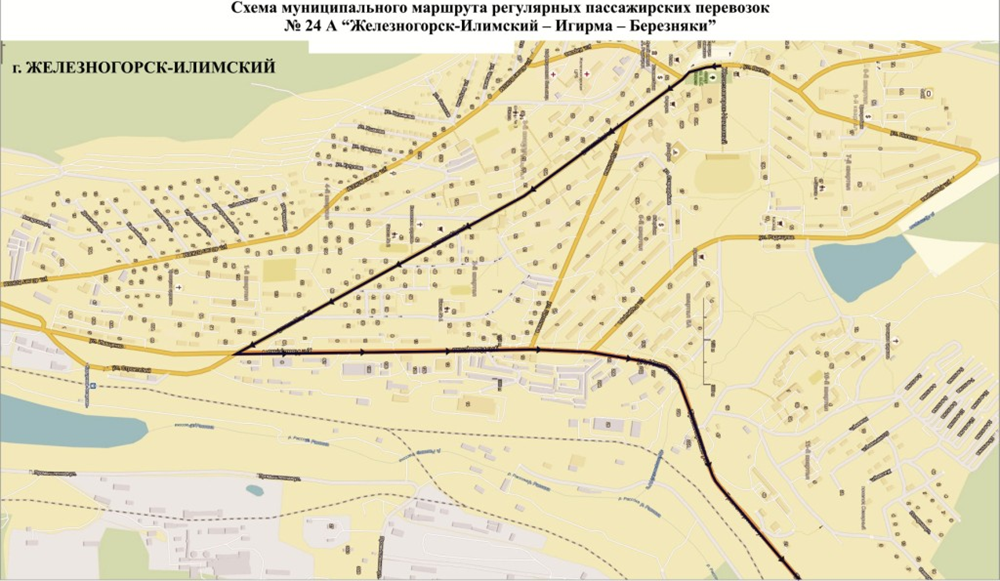 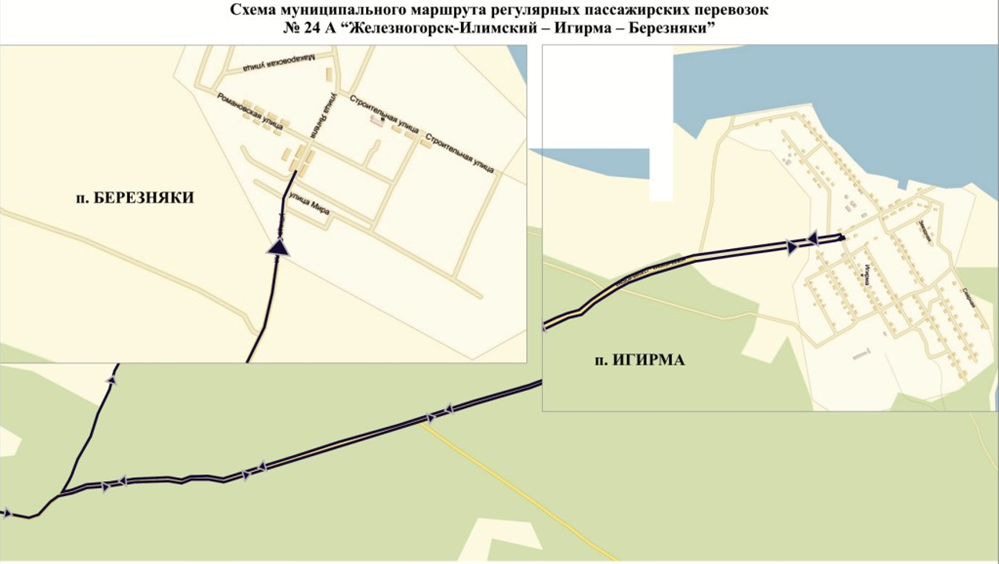 Приложение № 9К Постановлению № от  администрации Нижнеилимского муниципального района от 06.06.2016 г. № 390 «Об утверждении Документа планирования регулярных перевозок пассажиров и багажа автомобильным транспортом в границах двух и более поселений Нижнеилимского муниципального района»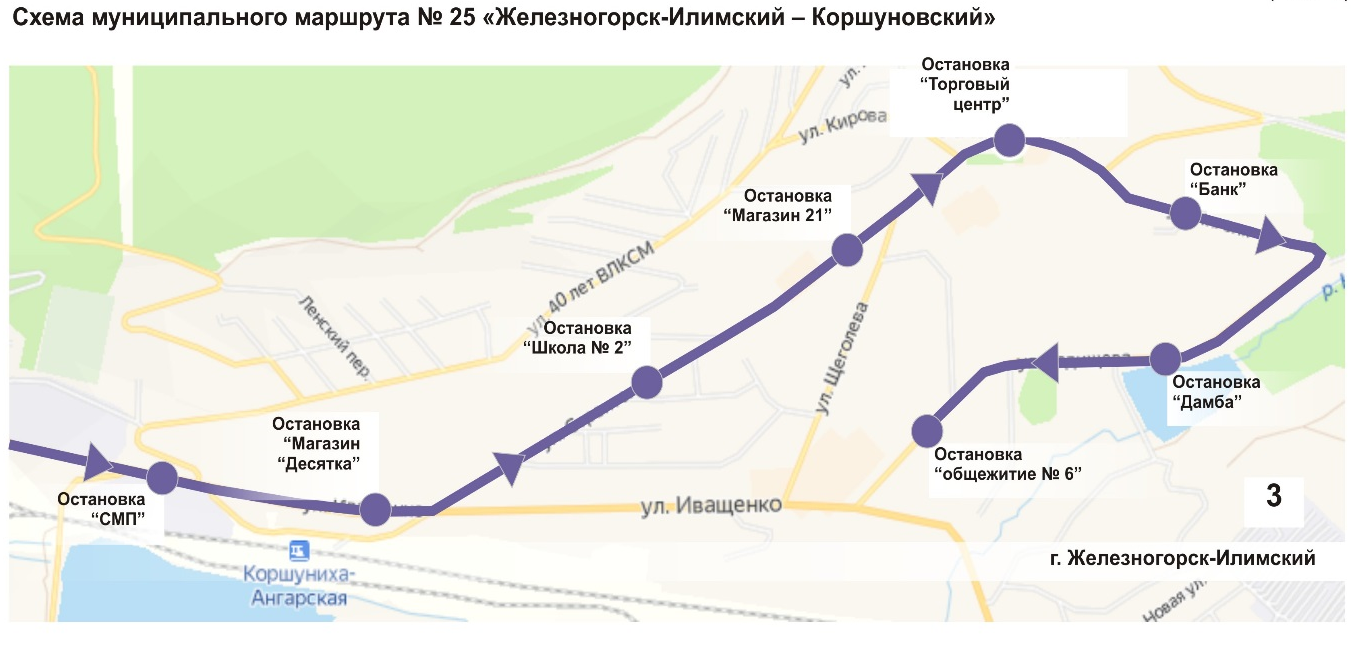 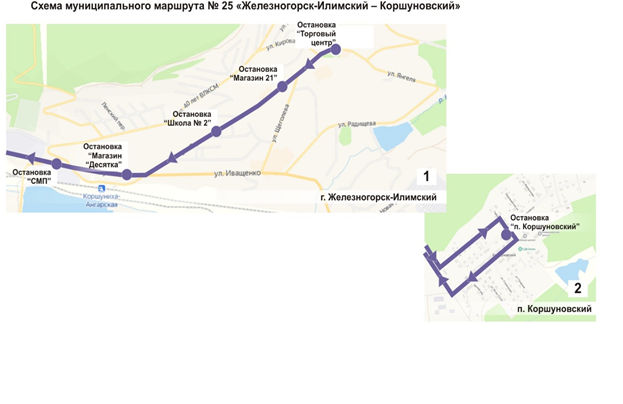 № п/пПорядковый № маршрутаНаименование маршрутаНаименования промежуточных остановочных пунктов по маршруту регулярных перевозок (или наименования поселений, в границах которых расположены промежуточные остановочные пункты).Вид сообщения Протяженность маршрута115Новая Игирма – Железногорск-ИлимскийВ пгт. Новая Игирма:«микрорайон «Химки» (начальный ост. пункт),«магазин «Эдельвейс»,«микрорайон «Киевский»,в г. Железногорск-Илимский:«ж.д. больница»,«общежитие № 6»,«дамба»,«банк»,«торговый центр»,«магазин 21»,«школа № 2»,«ж.д. вокзал» (конечный ост. пункт).междугородное90,0 км.115 АЖелезногорск-Илимский – Новая Игирмав г. Железногорск-Илимский:«торговый центр» (начальный ост. пункт),«банк»,«дамба»,«общежитие № 6»,«ж.д. больница»,в пгт. Новая Игирма:«микрорайон «Киевский»,«магазин «Эдельвейс»,«микрорайон «Химки» (конечный ост. пункт).междугородное88,0 км.219Железногорск-Илимский –  Семигорскв г. Железногорск-Илимский:«торговый центр» (начальный ост. пункт),«магазин 21»,«школа № 2»,«хлебозавод»,«ж.д. больница», в п. Семигорск: «п. Семигорск» (конечный ост. пункт).пригородное49,0 км.219 АСемигорск  –  Железногорск-Илимскийв п. Семигорск: «п. Семигорск» » (начальный ост. пункт),в г. Железногорск-Илимский:«ж.д. больница»,«общежитие № 6»,«дамба»,«банк»,«торговый центр» (конечный ост. пункт).пригородное49,0 км.320Железногорск-Илимский –  Суворовскийв г. Железногорск-Илимский:«торговый центр» (начальный ост. пункт),«магазин 21»,«школа № 2»,«магазин «Десятка»,«СМП»,в п. Шестаково: «п. Шестаково»,в п. Суворовский: «п. Суворовский» (конечный ост. пункт).пригородное36,67 км.320 АСуворовский  –  Железногорск-Илимскийв п. Суворовский:«п. Суворовский» (начальный ост. пункт),в п. Шестаково: «п. Шестаково»,в г. Железногорск-Илимский:«СМП»,«магазин «Десятка»,«хлебозавод»,«общежитие № 6»,«дамба»,«банк»,«торговый центр» (конечный ост. пункт).пригородное36,67 км.422Железногорск-Илимский –  Хребтоваяв г. Железногорск-Илимский:«торговый центр» (начальный ост. пункт),«магазин 21»,«школа № 2»,«хлебозавод»,«ж.д. больница»,в п. Хребтовая:остановочные пункты по маршруту в п. Хребтовая (конечный ост. пункт).пригородное23,0 км.422 АХребтовая  –  Железногорск-Илимскийв п. Хребтовая:остановочные пункты по маршруту в п. Хребтовая (начальный ост. пункт),в г. Железногорск-Илимский:«ж.д. больница»,«общежитие № 6»,«дамба»,«банк»,«торговый центр» (конечный ост. пункт).пригородное24,0 км.524Железногорск-Илимский – Березнякив г. Железногорск-Илимский:«торговый центр» (начальный ост. пункт),«магазин 21»,«школа № 2»,«хлебозавод», «ж.д. больница»,в п. Березняки: «п. Березняки» (конечный ост. пункт).междугородное77,1 км.524 АБерезняки – Игирма – Железногорск-Илимскийв п. Березняки: «п. Березняки» (начальный ост. пункт),в п. Игирма: «п. Игирма»,в г. Железногорск-Илимский:«ж.д. больница»,«общежитие № 6»,«дамба»,«банк»,«торговый центр»,«магазин 21»,«школа № 2»,«ж.д. вокзал» (конечный ост. пункт).междугородное87,3 км.625Железногорск-Илимский  – Коршуновскийв г. Железногорск-Илимский:«торговый центр» (начальный ост. пункт),«магазин 21»,«школа № 2»,«магазин «Десятка»,«СМП»,в п. Коршуновский: «п. Коршуновский»,в г. Железногорск-Илимский:«СМП»,«магазин «Десятка»,«школа № 2»,«магазин 21»,«торговый центр»,«банк»,«дамба»,«общежитие № 6» (конечный ост. пункт).пригородноеОбщая протяженность маршрута – 39,0 км (1 рейс), в т.ч. в направлениях:г. Железногорск-Илимский (остановка «Торговый центр») – п. Коршуновский (остановка «п. Коршуновский») – 18,0 км;п. Коршуновский (остановка «п. Коршуновский») – г. Железногорск-Илимский (остановка «общежитие № 6») – 21,0 км.710Янгель – Рудногорск – Радищев – Новоилимск – ЯнгельВ п. Янгель: «город», (начальный ост. пункт),в п. Рудногорск: «ж.д. вокзал» в п. Радищев:«п. Радищев»,в п. Рудногорск: «ж.д. вокзал»,в п. Новоилимск: «администрация п. Новоилимск»,в п. Рудногорск: 6) «ж.д. вокзал»,в п. Радищев:«п. Радищев»,в п. Рудногорск: 8)	«ж.д. вокзал»,в п. Радищев:9)	«п. Радищев»,в п. Рудногорск:10)	 «ж.д. вокзал»,в п. Новоилимск: 11)	«администрация п. Новоилимск»,в п. Рудногорск: 12) «ж.д. вокзал»,в п. Радищев:13)	«п. Радищев»,в п. Рудногорск: 14) «ж.д. вокзал»,в п. Янгель: 15)	«город» (конечный остановочный пункт).пригородноеОбщая протяженность маршрута – 238,4 км летний период, 252,8 км зимний период, в т.ч. по направлениям:п. Рудногорск (ост. «ж.д. вокзал») – п. Радищев (ост. «п. Радищев») – 20,0 км;2) п. Рудногорск (ост. «ж.д. вокзал») -п. Новоилимск (ост. «администрация п. Новоилимск») – 6,0 км.3) п. Рудногорск (ост. «ж.д. вокзал») – п. Янгель (ост. «город») – 27,2 км.813Янгель – Рудногорск – Янгель В п. Янгель: город» (начальный ост. пункт),В п. Рудногорск: « «ж.д. вокзал», в п. Янгель (конечный ост. пункт).«город»пригородноеОбщая протяженность маршрута – 108,8 км, (1 рейс – 54,4 км) в т.ч. в направлении п. Рудногорск (ост. «ж.д. вокзал») – п. Янгель (ост. «город») – 27,2 км.№ п/пПорядковый № маршрутаНаименование маршрутаНаименования промежуточных остановочных пунктов по маршруту регулярных перевозок (или наименования поселений, в границах которых расположены промежуточные остановочные пункты).Вид сообщенияПротяженность маршрута516Железногорск-Илимский – СОК «Илимский садовод» –Железногорск-Илимскийв г. Железногорск-Илимский:«Торговый центр» (начальный ост. пункт),«Магазин 21»,«Школа № 2»,«Магазин «Десятка»,«СМП»,в СОК «Илимский садовод»:«СОК «Илимский садовод»,в г. Железногорск-Илимский:«СМП»,«Магазин «Десятка»,«Школа № 2»,«Магазин 21»,«Торговый центр» (конечный ост. пункт).пригородноеОбщая протяженность маршрута – 67,7 км.№ п/пПорядковый№ маршрутаНаименование маршрутаКласс ТСПорядок посадки и высадки пассажиров110Янгель – Рудногорск – Радищев – Новоилимск – Янгель малыйна остановочных пунктах,в любом не запрещенном правилам и дорожного движения месте по маршруту213Янгель – Рудногорск - Янгельмалыйна остановочных пунктах,в любом не запрещенном правилам и дорожного движения месте по маршруту315Новая Игирма – Железногорск-Илимскийсреднийна остановочных пунктах,в любом не запрещенном правилам и дорожного движения месте по маршруту315 АЖелезногорск-Илимский – Новая Игирмасреднийна остановочных пунктах,в любом не запрещенном правилам и дорожного движения месте по маршруту416Железногорск-Илимский – СОК «Илимский садовод» –Железногорск-Илимскиймалыйна остановочных пунктах,в любом не запрещенном правилам и дорожного движения месте по маршруту519Железногорск-Илимский – Семигорскмалыйна остановочных пунктах,в любом не запрещенном правилам и дорожного движения месте по маршруту519 АСемигорск  –  Железногорск-Илимскиймалыйна остановочных пунктах,в любом не запрещенном правилам и дорожного движения месте по маршруту620Железногорск-Илимский – Суворовскиймалыйна остановочных пунктах,в любом не запрещенном правилам и дорожного движения месте по маршруту620 АСуворовский  –  Железногорск-Илимскиймалыйна остановочных пунктах,в любом не запрещенном правилам и дорожного движения месте по маршруту722Железногорск-Илимский – Хребтоваясреднийна остановочных пунктах,в любом не запрещенном правилам и дорожного движения месте по маршруту722 АХребтовая  –  Железногорск-Илимскийсреднийна остановочных пунктах,в любом не запрещенном правилам и дорожного движения месте по маршруту824Железногорск-Илимский – Березнякималыйна остановочных пунктах,в любом не запрещенном правилам и дорожного движения месте по маршруту824 АБерезняки – Игирма – Железногорск-Илимскиймалыйна остановочных пунктах,в любом не запрещенном правилам и дорожного движения месте по маршруту925Железногорск-Илимский  – Коршуновскиймалыйна остановочных пунктах,в любом не запрещенном правилам и дорожного движения месте по маршруту№ п/пПорядковый №  маршрутаНаименование маршрутаНаименования улиц, автомобильных дорог110Янгель – Рудногорск – Радищев – Новоилимск – Янгель В границах п. Рудногорск:остановочный пункт «ж.д. вокзал»;автомобильная дорога общего пользования местного значения Рудногорского городского поселения «ул. Вокзальная»;м/у п. Рудногорск и п. Радищев:автомобильная дорога общего пользования регионального или межмуниципального значения Иркутской области «Рудногорск – Радищев»;в границах п. Радищев:автомобильная дорога общего пользования местного значения Радищевского городского поселения «от границы р.п. Радищев км 19+454 до ул. Зеленая, д. 36 р.п. Радищев км 19+701 автодороги Рудногорск – Радищев»;остановочный пункт «п. Радищев»автомобильная дорога общего пользования местного значения Радищевского городского поселения «от границы р.п. Радищев км 19+454 до ул. Зеленая, д. 36 р.п. Радищев км 19+701 автодороги Рудногорск – Радищев»;м/у п. Радищев и п. Рудногорск:автомобильная дорога общего пользования регионального или межмуниципального значения Иркутской области «Рудногорск – Радищев»;в границах п. Рудногорск:автомобильная дорога общего пользования местного значения Рудногорского городского поселения «ул. Вокзальная»;остановочный пункт «ж.д. вокзал»;м/у п. Рудногорск и п. Новоилимск:автомобильная дорога общего пользования регионального или межмуниципального значения Иркутской области «Хребтовая – Рудногорск – Новоилимск»;в границах п. Новоилимск:автомобильная дорога общего пользования местного значения Новоилимского сельского поселения «ул. Транспортная»;автомобильная дорога общего пользования местного значения Новоилимского сельского поселения «ул. Зверева»;остановочный пункт «администрация п. Новоилимск»;автомобильная дорога общего пользования местного значения Новоилимского сельского поселения «ул. Зверева»;автомобильная дорога общего пользования местного значения Новоилимского сельского поселения «ул. Транспортная»;м/у п. Новоилимск и п. Рудногорск:автомобильная дорога общего пользования регионального или межмуниципального значения Иркутской области «Хребтовая – Рудногорск – Новоилимск»;в границах п. Рудногорск:остановочный пункт «ж.д. вокзал»;м/у п. Рудногорск и п. Новоилимск:автомобильная дорога общего пользования регионального или межмуниципального значения Иркутской области «Хребтовая – Рудногорск – Новоилимск»;в границах п. Новоилимск:автомобильная дорога общего пользования местного значения Новоилимского сельского поселения «ул. Транспортная»;автомобильная дорога общего пользования местного значения Новоилимского сельского поселения «ул. Зверева»;остановочный пункт «администрация п. Новоилимск»;автомобильная дорога общего пользования местного значения Новоилимского сельского поселения «ул. Зверева»;автомобильная дорога общего пользования местного значения Новоилимского сельского поселения «ул. Транспортная»;м/у п. Новоилимск и п. Рудногорск:автомобильная дорога общего пользования регионального или межмуниципального значения Иркутской области «Хребтовая – Рудногорск – Новоилимск»;в границах п. Рудногорск:остановочный пункт «ж.д. вокзал»;автомобильная дорога общего пользования местного значения Рудногорского городского поселения «ул. Вокзальная»;м/у п. Рудногорск и п. Радищев:автомобильная дорога общего пользования регионального или межмуниципального значения Иркутской области «Рудногорск – Радищев»;в границах п. Радищев:автомобильная дорога общего пользования местного значения Радищевского городского поселения «от границы р.п. Радищев км 19+454 до    ул. Зеленая, д. 36 р.п. Радищев км 19+701 автодороги Рудногорск – Радищев»;остановочный пункт «п. Радищев»;автомобильная дорога общего пользования местного значения Радищевского городского поселения «от границы р.п. Радищев км 19+454 до    ул. Зеленая, д. 36 р.п. Радищев км 19+701 автодороги Рудногорск – Радищев»;м/у п. Радищев и п. Рудногорск:автомобильная дорога общего пользования регионального или межмуниципального значения Иркутской области «Рудногорск – Радищев»;в границах п. Рудногорск:автомобильная дорога общего пользования местного значения Рудногорского городского поселения «ул. Вокзальная»;остановочный пункт «ж.д. вокзал».м/у п. Рудногорск и п. Янгель:автомобильная дорога общего пользования регионального или межмуниципального значения Иркутской области «Хребтовая – Рудногорск – Новоилимск»;автомобильная дорога общего пользования регионального или межмуниципального значения Иркутской области «Подъезд к р.п. Янгель»;в границах п. Янгель:автомобильная дорога общего пользования местного значения Янгелевского городского поселения «ул. Центральная»;остановочный пункт «город»;автомобильная дорога общего пользования местного значения Янгелевского городского поселения «ул. Центральная»;213Янгель – Рудногорск -ЯнгельВ границах п. Рудногорск:остановочный пункт «ж.д. вокзал»;м/у п. Рудногорск и п. Янгель:автомобильная дорога общего пользования регионального или межмуниципального значения Иркутской области «Хребтовая – Рудногорск – Новоилимск»;автомобильная дорога общего пользования регионального или межмуниципального значения Иркутской области «Подъезд к р.п. Янгель»;в границах п. Янгель:автомобильная дорога общего пользования местного значения Янгелевского городского поселения «ул. Центральная»;остановочный пункт «город»;автомобильная дорога общего пользования местного значения Янгелевского городского поселения «ул. Центральная»;м/у п. Янгель и п. Рудногорск:автомобильная дорога общего пользования регионального или межмуниципального значения Иркутской области «Подъезд к р.п. Янгель»;автомобильная дорога общего пользования регионального или межмуниципального значения Иркутской области «Хребтовая – Рудногорск – Новоилимск»;в границах п. Рудногорск:остановочный пункт «ж.д. вокзал»;м/у п. Рудногорск и п. Янгель:автомобильная дорога общего пользования регионального или межмуниципального значения Иркутской области «Хребтовая – Рудногорск – Новоилимск»;автомобильная дорога общего пользования регионального или межмуниципального значения Иркутской области «Подъезд к р.п. Янгель»;в границах п. Янгель:автомобильная дорога общего пользования местного значения Янгелевского городского поселения «ул. Центральная»;остановочный пункт «город»;автомобильная дорога общего пользования местного значения Янгелевского городского поселения «ул. Центральная»;м/у п. Янгель и п. Рудногорск:автомобильная дорога общего пользования регионального или межмуниципального значения Иркутской области «Подъезд к р.п. Янгель»;автомобильная дорога общего пользования регионального или межмуниципального значения Иркутской области «Хребтовая – Рудногорск – Новоилимск»; в границах п. Рудногорск:остановочный пункт «ж.д. вокзал».315Новая Игирма –  Железногорск-ИлимскийАвтомобильные дороги общего пользования местного значения муниципального образования «Новоигирминское городское поселение»: Иркутский переулок, ул. Гагарина, ул. С. Бархатова, ул. Транспортная, ул. Гагарина,автомобильные дороги общего пользования регионального значения Иркутской области: "Подъезд к пгт. Новая Игирма",Хребтовая – Рудногорск – Новоилимск", "Вилюй" – Железногорск-Илимский".автомобильные дороги общего пользования местного значения муниципального образования «Железногорск-Илимское городское поселение»:ул. Транспортная, ул. Радищева, ул. Янгеля, ул. Строителей.315 АЖелезногорск-Илимский – Новая ИгирмаАвтомобильные дороги общего пользования местного значения муниципального образования «Железногорск-Илимское городское поселение»: ул. Янгеля, ул. Радищева, ул. Транспортная.автомобильные дороги общего пользования регионального значения Иркутской области:"Вилюй" – Железногорск-Илимский", "Хребтовая – Рудногорск – Новоилимск", "Подъезд к пгт. Новая Игирма".автомобильные дороги общего пользования местного значения муниципального образования «Новоигирминское городское поселение»: ул. Гагарина, ул. Транспортная, ул. Кильдерова, ул. Гагарина, Иркутский переулок.416Железногорск-Илимский – СОК «Илимский садовод» –Железногорск-ИлимскийАвтомобильные дороги общего пользования местного значения муниципального образования «Железногорск-Илимское городское поселение»: ул. Строителей, ул. Иващенко,автомобильные дороги ПАО «Коршуновский ГОК»,автомобильная дорога общего пользования регионального или межмуниципального значения Иркутской области: «Железногорск - Илимский – Суворовский»,автомобильная дорога общего пользования местного значения Нижнеилимского муниципального района: Подъезд к п. Селезневский   (сооружение дорожного транспорта № 2).519Железногорск-Илимский –  СемигорскАвтомобильные дороги общего пользования местного значения муниципального образования «Железногорск-Илимское городское поселение»: ул. Янгеля, ул. Строителей, ул. Иващенко, ул. Транспортная,автомобильные дороги общего пользования регионального значения Иркутской области: "Вилюй" – Железногорск-Илимский,автомобильная дорога общего пользования федерального значения:А-331 «Вилюй» Тулун - Братск - Усть-Кут - Мирный – Якутск,автомобильные дороги общего пользования местного значения муниципального образования «Семигорское сельское поселение»:ул. Трактовая.519 АСемигорск  –  Железногорск-ИлимскийАвтомобильные дороги общего пользования местного значения муниципального образования «Семигорское сельское поселение»:ул. Трактовая,автомобильная дорога общего пользования федерального значения: А-331 «Вилюй» Тулун - Братск - Усть-Кут - Мирный – Якутск.автомобильные дороги общего пользования регионального значения Иркутской области: "Вилюй" – Железногорск-Илимский.автомобильные дороги общего пользования местного значения муниципального образования «Железногорск-Илимское городское поселение»: ул. Транспортная, ул. Радищева, ул. Янгеля.620Железногорск-Илимский –  СуворовскийАвтомобильные дороги общего пользования местного значения муниципального образования «Железногорск-Илимское городское поселение»: ул. Строителей, ул. Иващенко,автомобильные дороги общего пользования регионального значения Иркутской области: Железногорск-Илимский – Суворовский,автомобильные дороги общего пользования местного значения муниципального образования «Шестаковское городское поселение»:  п. Шестаково: ул. Ленина, ул. Набережная; п. Суворовский: ул. Проезжая, ул. Мира.620 АСуворовский  –  Железногорск-ИлимскийАвтомобильные дороги общего пользования местного значения муниципального образования «Шестаковское городское поселение»:  п. Суворовский: ул. Мира, ул. Проезжая, п. Шестаково: ул. Набережная, ул. Ленина,автомобильные дороги общего пользования регионального значения Иркутской области: Железногорск-Илимский – Суворовский,автомобильные дороги общего пользования местного значения муниципального образования «Железногорск-Илимское городское поселение»: ул. Иващенко, ул. Радищева, ул. Янгеля.722Железногорск-Илимский –  ХребтоваяАвтомобильные дороги общего пользования местного значения муниципального образования «Железногорск-Илимское городское поселение»: ул. Янгеля, ул. Строителей, ул. Иващенко, ул. Транспортная,автомобильные дороги общего пользования регионального значения Иркутской области: "Вилюй" – Железногорск-Илимский,автомобильная дорога общего пользования федерального значения Иркутской области: А-331 «Вилюй» Тулун - Братск - Усть-Кут - Мирный – Якутск,автомобильные дороги общего пользования местного значения муниципального образования «Хребтовское городское поселение»: ул. Трактовая.722 АХребтовая  –  Железногорск-ИлимскийАвтомобильные дороги общего пользования местного значения муниципального образования «Хребтовское городское поселение»:ул. Трактовая, ул. Гагарина, ул. Лесная, ул. Леонова, ул. Калинина, ул. Гагарина, ул. Трактовая,автомобильная дорога общего пользования федерального значения Иркутской области: А-331 «Вилюй» Тулун - Братск - Усть-Кут - Мирный – Якутск,автомобильные дороги общего пользования регионального значения Иркутской области: "Вилюй" – Железногорск-Илимский,автомобильные дороги общего пользования местного значения муниципального образования «Железногорск-Илимское городское поселение»: ул. Транспортная, ул. Радищева, ул. Янгеля.824Железногорск-Илимский – БерезнякиАвтомобильные дороги общего пользования местного значения Железногорск-Илимского ГП: ул. Радищева,ул. Транспортная,автомобильная дорога общего пользования регионального или межмуниципального значения Иркутской области "Вилюй" – Железногорск-Илимский,автомобильная дорога общего пользования федерального значения:А-331 «Вилюй» Тулун - Братск - Усть-Кут - Мирный – Якутск.автомобильные дороги общего пользования регионального или межмуниципального значения Иркутской области: Подъезд к п. Игирма,Подъезд к п. Березняки.автомобильные дороги общего пользования местного значения Березняковского СП: п. Березняки:ул. Янгеля.824 АБерезняки – Игирма – Железногорск-ИлимскийАвтомобильные дороги общего пользования местного значения Березняковского СП: п. Березняки:ул. Янгеля.автомобильные дороги общего пользования регионального или межмуниципального значения Иркутской области: Подъезд к п. Березняки,Игирма – Березняки.автомобильные дороги общего пользования местного значения Березняковского СП:п. Игирма.автомобильная дорога общего пользования регионального или межмуниципального значения Иркутской области: Подъезд к п. Игирма.автомобильная дорога общего пользования федерального значения:А-331 «Вилюй» Тулун - Братск - Усть-Кут - Мирный – Якутск,автомобильная дорога общего пользования регионального или межмуниципального значения Иркутской области:"Вилюй" – Железногорск-Илимский.автомобильные дороги общего пользования местного значения Железногорск-Илимского ГП:ул. Транспортная,ул. Радищева,ул. Янгеля,ул. Строителей.925Железногорск-Илимский  – КоршуновскийВ границах г. Железногорск-Илимский:остановка «Торговый центр»;автомобильная дорога общего пользования местного значения МО Железногорск-Илимское городское поселение «ул. Янгеля»;автомобильная дорога общего пользования местного значения МО Железногорск-Илимское городское поселение «ул. Строителей»;остановка «Магазин 21»;автомобильная дорога общего пользования местного значения МО Железногорск-Илимское городское поселение «ул. Строителей»;остановка «Школа № 2»;автомобильная дорога общего пользования местного значения МО Железногорск-Илимское городское поселение «ул. Строителей»;автомобильная дорога общего пользования местного значения МО Железногорск-Илимское городское поселение «ул. Иващенко»;остановка «Магазин «Десятка»;автомобильная дорога общего пользования местного значения МО Железногорск-Илимское городское поселение «ул. Иващенко»;остановка «СМП»;автомобильная дорога общего пользования местного значения МО Железногорск-Илимское городское поселение «ул. Иващенко»;м/у г. Железногорск-Илимский и п. Коршуновский:автомобильная дорога общего пользования местного значения Нижнеилимского муниципального района «Участок автодороги «Железногорск-Илимский – Суворовский»;автомобильная дорога общего пользования регионального или межмуниципального значения Иркутской области «Железногорск-Илимский – Суворовский»;автомобильная дорога общего пользования регионального или межмуниципального значения Иркутской области «Подъезд к п. Коршуновский»;в границах п. Коршуновский:автомобильная дорога общего пользования местного значения Коршуновского сельского поселения «ул. Целинная»;автомобильная дорога общего пользования местного значения Коршуновского сельского поселения «переулок Таёжный»;остановка «п. Коршуновский»;автомобильная дорога общего пользования местного значения Коршуновского сельского поселения «ул. Ленина»;автомобильная дорога общего пользования местного значения Коршуновского сельского поселения «км 3+632 до ул. Ленина, п. Коршуновский км 3+808 автодороги подъезд к п. Коршуновский»;м/у п. Коршуновский и г. Железногорск-Илимский:автомобильная дорога общего пользования регионального или межмуниципального значения Иркутской области «Подъезд к п. Коршуновский»;автомобильная дорога общего пользования регионального или межмуниципального значения Иркутской области «Железногорск-Илимский – Суворовский»;автомобильная дорога общего пользования местного значения Нижнеилимского муниципального района «Участок автодороги «Железногорск-Илимский – Суворовский»;в границах г. Железногорск-Илимский:автомобильная дорога общего пользования местного значения МО Железногорск-Илимское городское поселение «ул. Иващенко»;остановка «СМП»;автомобильная дорога общего пользования местного значения МО Железногорск-Илимское городское поселение «ул. Иващенко»;остановка «Магазин «Десятка»;автомобильная дорога общего пользования местного значения МО Железногорск-Илимское городское поселение «ул. Иващенко»;автомобильная дорога общего пользования местного значения МО Железногорск-Илимское городское поселение «ул. Строителей»;остановка «Школа № 2»;автомобильная дорога общего пользования местного значения МО Железногорск-Илимское городское поселение «ул. Строителей»;остановка «Магазин 21»;автомобильная дорога общего пользования местного значения МО Железногорск-Илимское городское поселение «ул. Строителей»;автомобильная дорога общего пользования местного значения МО Железногорск-Илимское городское поселение «ул. Янгеля»;остановка «Торговый центр»;автомобильная дорога общего пользования местного значения МО Железногорск-Илимское городское поселение «ул. Янгеля»;остановка «Банк»;автомобильная дорога общего пользования местного значения МО Железногорск-Илимское городское поселение «ул. Янгеля»;автомобильная дорога общего пользования местного значения МО Железногорск-Илимское городское поселение «ул. Радищева».остановка «Дамба»;автомобильная дорога общего пользования местного значения МО Железногорск-Илимское городское поселение «ул. Радищева»;остановка «общежитие № 6».ЯнгельРудногорскРадищевРудногорскНовоилимскРудногорскотправлениеприбытие/ отправлениеприбытие/ отправлениеприбытие/ отправлениеприбытие/ отправлениеприбытие6:307:10 / 7:157:45 / 7:558:228:30 / 8:328:40РудногорскРадищевРудногорскотправлениеприбытие/ отправлениеПрибытие12:0012:30 / 12:4013:10РудногорскРадищевРудногорскНовоилимскРудногорскРадищевРудногорскЯнгельотправлениеприбытие/ отправлениеприбытие/ отправлениеприбытие/ отправлениеприбытие/ отправлениеприбытие/ отправлениеприбытиеприбытие16:4017:10 / 17:1517:45  / 18:0518:13 / 18:1518:23 / 18:2518:55 / 19:0019:3020:10ЯнгельРудногорскРадищевРудногорскНовоилимскРудногорскЯнгельотправлениеприбытие/ отправлениеприбытие/ отправлениеприбытие/ отправлениеприбытие/ отправлениеприбытиеприбытие6:307:10 / 7:157:45 / 7:558:228:30 / 8:328:479:50ЯнгельРудногорскРадищевРудногорскРадищевРудногорскНовоилимскРудногорскЯнгельотправлениеотправлениеприбытие/ отправлениеприбытие/ отправлениеприбытие/ отправлениеприбытие/ отправлениеприбытие/ отправлениеприбытиеприбытие16:0016:4017:10 / 17:1517:45  / 18:0518:35 / 18:4019:10 / 19:1219:20 / 19:2219:30 / 19:3220:10ЯнгельРудногорскЯнгель    отправлениеприбытие/ отправлениеприбытие06:3007:10  / 09:0009:4017:0517:45  / 18:1518:55НаправлениеДни движенияпо маршрутуОтправлениеПрибытиеНовая Игирма – Железногорск-Илимскийежедневно, за исключением субботы, воскресенья
 и нерабочих праздничных дней07:0008:40Железногорск-Илимский – Новая Игирмаежедневно, за исключением субботы, воскресенья
 и нерабочих праздничных дней13:0014:40НаправлениеДни движенияпо маршрутуОтправлениеВремя прибытия/отправления в/изСОК «Илимский садовод»ПрибытиеЖелезногорск-Илимский – СОК «Илимский садовод» – Железногорск-ИлимскийСреда, суббота 10:0020:0011:0021:0012:0022:00Железногорск-Илимский – СОК «Илимский садовод» – Железногорск-ИлимскийПятница, воскресенье20:0021:0022:00НаправлениеДни движенияпо маршрутуОтправлениеПрибытиеЖелезногорск-Илимский – СемигорскПонедельник_________________________________________________пятница_________________________________________________Воскресенье07:0016:00________________________07:0015:00________________________16:0007:4516:45________________________07:4515:45________________________16:45Семигорск –  Железногорск-ИлимскийПонедельник_________________________________________________пятница_________________________________________________Воскресенье         07:5016:50________________________07:5015:50________________________16:5008:3017:30________________________08:3016:30________________________17:30НаправлениеДни движенияпо маршрутуОтправлениеВремя прибытия/отправления в/из п. ШестаковоПрибытие Железногорск-Илимский – СуворовскийПонедельник -пятница ___________________суббота, воскресенье и нерабочие праздничные дни07:0012:0018:30__________________________12:0018:0007:3012:3019:00_________________________12:3018:3008:0012:5019:20_________________________13:0019:00Суворовский  –  Железногорск-ИлимскийПонедельник – пятница________________суббота, воскресенье и нерабочие праздничные дни 08:0013:0019:25___________________________13:0019:00---________________________--08:4513:4520:10______________________________13:4519:45Порядковыйномер маршрутаНаименование маршрутаДни движенияпо маршрутуВремя отправления от начального остановочного пунктаВремя прибытия в конечный остановочный пункт22Железногорск-Илимский –  ХребтоваяПонедельник- пятница_________________________________________________Суббота______________Воскресенье06:2007:3009:0013:0016:0019:00________________________07:0013:0019:00________________________07:0013:0016:0019:0006:5008:0009:3013:3016:3019:30________________________07:3013:3019:30______________________07:3013:3016:3019:3022 АХребтовая –Железногорск-ИлимскийПонедельник- пятница_________________________________________________Суббота__________Воскресенье07:0008:1509:4013:3016:4019:40________________________07:4013:4019:40_______________________07:4013:4016:4019:4007:3008:4510:1014:0017:1020:10________________________08:1014:1020:10_______________________08:1014:1017:1020:10НаправлениеДни движенияпо маршрутуОтправлениеВремя прибытия/отправления в/из п. ИгирмаПрибытие Железногорск-Илимский Березняки Понедельник, четверг06:0015:00-7:3016:30Железногорск-Илимский Березняки Пятница, воскресенье17:00-18:30Березняки - Игирма – Железногорск-ИлимскийПонедельник, четверг7:3016:3007:4516:4508:3017:30Березняки - Игирма – Железногорск-ИлимскийПятница, воскресенье18:3018:4519:30Наименование маршрутаДни движенияпо маршрутуОтправлениеПрибытиеЖелезногорск-Илимский – КоршуновскийВ направлении «Железногорск-Илимский – Коршуновский»:Понедельник – пятница(за исключением нерабочих праздничных дней)____________________________суббота, воскресенье и нерабочие праздничные дни09.0014.0017.30__________09.0016.0009.2514.2517.55_________09.2516.25Железногорск-Илимский – КоршуновскийВ направлении «Коршуновский – Железногорск-Илимский»:Понедельник – пятница(за исключением нерабочих праздничных дней)__________________________суббота, воскресенье и нерабочие праздничные дни09.3014.3018.00__________09.3016.3009.5514.5518.25________09.5516.55№ п/пПорядковый № маршрутаНаименование маршрутаФактический вид регулярных перевозок на маршрутеПланируемый вид регулярных перевозок на маршрутеДата изменения вида регулярных перевозок123456115/15А№ 15 «Новая Игирма – Железногорск-Илимский» / № 15 А «Железногорск-Илимский – Новая Игирма»По нерегулируемым тарифамПо регулируемым тарифамАвгуст – сентябрь 2023 г.№ п/пПорядковый № маршрутаНаименование маршрутаДата отмены маршрута12341Не планируется.Не планируется.Не планируется.№ п/пПорядковый № маршрутаНаименование маршрутаПериод проведения открытых конкурсов на право оказания услуг регулярных перевозок пассажиров и багажа автомобильным транспортом по маршрутам110Янгель – Рудногорск – Радищев – Новоилимск – ЯнгельДекабрь 2023 г. – январь 2024 г.213Янгель – Рудногорск – ЯнгельДекабрь 2023 г. – январь 2024 г.315 / 15 АНовая Игирма – Железногорск-Илимский / Железногорск-Илимский – Новая Игирма Август – сентябрь 2023 г. 416Железногорск-Илимский – СОК «Илимский садовод» –Железногорск-ИлимскийМарт – апрель 2024 г.519 / 19 АЖелезногорск-Илимский – Семигорск / Семигорск – Железногорск-ИлимскийИюль – август 2024 г.620 / 20 АЖелезногорск-Илимский – Суворовский / Суворовский – Железногорск-ИлимскийСентябрь – октябрь 2026 г.722 / 22 АЖелезногорск-Илимский – Хребтовая / Хребтовая – Железногорск-ИлимскийИюль – август 2024 г.824 / 24 АЖелезногорск-Илимский – Березняки / Березняки – Игирма – Железногорск-ИлимскийЯнварь – февраль 2025 г.925Железногорск-Илимский – КоршуновскийДекабрь 2023 г. – январь 2024 г.№ приложенияПорядковый № маршрутаНаименование маршрутаКоличество листов в приложении110Янгель – Рудногорск – Радищев – Новоилимск – Янгель3213Янгель – Рудногорск – Янгель 1315 / 15 АНовая Игирма – Железногорск-Илимский / Железногорск-Илимский – Новая Игирма4416Железногорск-Илимский – СОК «Илимский садовод» – Железногорск-Илимский3519 / 19 АЖелезногорск-Илимский – Семигорск / Семигорск – Железногорск-Илимский2620 / 20 АЖелезногорск-Илимский – Суворовский / Суворовский – Железногорск-Илимский2722 / 22 АЖелезногорск-Илимский – Хребтовая / Хребтовая – Железногорск-Илимский2824 / 24 АЖелезногорск-Илимский – Березняки / Березняки – Игирма – Железногорск-Илимский2925Железногорск-Илимский – Коршуновский1